1. Comunicazioni della f.i.g.c.	22. Comunicazioni della lega nazionale dilettanti	22.1 Comunicati Ufficiali L.N.D.	22.2 Circolari Ufficiali L.N.D.	33. Comunicazioni del Comitato Regionale Lombardia	33.1 Consiglio Direttivo	33.2 Segreteria	33.2.1 Assistenti arbitri CAMPIONATO DI PROMOZIONE	33.2.2 COMPLETAMENTO programma gare coppa lombardia JUNIORES PROVINCIALE UNDER 19	53.2.3 SOCIETA’ INATTIVE STAGIONE SPORTIVA 2022/2023	53.2.4 CONVOCAZIONE PER GARA DI SELEZIONE – CATEGORIA UNDER 19	53.2.3 ufficializzazione numerazione maglie personalizzate	63.2.4 Svincoli per inattivita’ art.109 dilettanti	73.2.5 Svincoli per decadenza ART.32 DILETTANTI	73.3 Campionato FEmminile	93.3.1. UNDER 17 FEMMINILE – INTEGRAZIONE REGOLAMENTO	93.3.2. UNDER 15 FEMMINILE – INTEGRAZIONE REGOLAMENTO	93.4 Campionato Calcio a cinque	103.4.1 COPPA ITALIA SERIE C1 MASCHILE – QUARTI DI FINALE	104. Comunicazioni per l’attività del Settore Giovanile Scolastico del C.R.L.	114.1 Attività S.G.S. di competenza L.N.D.	124.1.1 CONVOCAZIONE PER GARA amichevole – CATEGORIA UNDER 15	124.1.2 Svincoli PER INATTIVITA’ DEL CALCIATORE settore giovanile	124.2 Attività di competenza s.g.s.	144.2.1 Pubblicazione circolare UFFICIALE	144.2.2 INCONTRI INFORMATIVI SCUOLE CALCIO ÉLITE	145. Notizie su Attività Agonistica	146. Delibere della Corte Sportiva di Appello Territoriale	737. Rettifiche	108. Legenda	10Legenda Simboli Giustizia Sportiva	101. Comunicazioni della f.i.g.c. Nessuna comunicazione2. Comunicazioni della lega nazionale dilettanti 2.1 Comunicati Ufficiali L.N.D.Di seguito si pubblicano:C.U. n. 125: “https://www.lnd.it/it/comunicati-e-circolari/comunicati-ufficiali/stagione-sportiva-2022-2023/9704-comunicato-n-125-cu-dal-n-113-aa-al-n-120-aa-figc-provvedimenti-della-procura-federale/file C.U. n. 128: “https://www.lnd.it/it/comunicati-e-circolari/comunicati-ufficiali/stagione-sportiva-2022-2023/9711-comunicato-ufficiale-n-128-commissioni-lnd/file 2.2 Circolari Ufficiali L.N.D.Di seguito si pubblicano:Circolare n. 37: “Decisioni del Tribunale Nazionale Antidoping”https://www.lnd.it/it/comunicati-e-circolari/circolari/circolari-2022-23/9703-circolare-n-37-decisioni-del-tribunale-nazionale-antidoping-3/file Circolare n. 38: “Decisioni del Tribunale Nazionale Antidoping”https://www.lnd.it/it/comunicati-e-circolari/circolari/circolari-2022-23/9710-circolare-n-38-decisioni-del-tribunale-nazionale-antidoping-2/file 3. Comunicazioni del Comitato Regionale Lombardia3.1 Consiglio DirettivoNessuna comunicazione3.2 Segreteria3.2.1 Assistenti arbitri CAMPIONATO DI PROMOZIONEDi seguito si pubblica l’elenco delle gare del Campionato di PROMOZIONE del 5 e 6 Novembre 2022 per le quali il Comitato Regionale Arbitri dell’A.I.A. ha designato le TERNE ARBITRALI. GIRONE  A                                                                          DATA    ORA                                                                       ACCADEMIA INVERUNO        AURORA C.M.C. UBOLDESE    C.S."L.GARAVAGLIA"-CAMPO N.1   6/11/22 14:30 10A INVERUNO                        VIA LAZZARETTO,13ESPERIA LOMAZZO CALCIO    BESNATESE                 COMUNALE CAMPO N.1             6/11/22 14:30 10A LOMAZZO                         VIA DEL FILAGNO N.2FBC SARONNO CALCIO 1910   MEDA 1913                 C.S.COMUNALE                   6/11/22 14:30 10A SARONNO                         VIA BIFFI SNCISPRA CALCIO              LENTATESE                 CENTRO SPORT.COMUNALE N.1      6/11/22 14:30 10A ISPRA                           PIAZZALE OLIMPIAMORAZZONE                 BASE 96 SEVESO            C.S.COMUNALE (E.A)             6/11/22 14:30 10A MORAZZONE                       V.LE EUROPA 42SOLESE A.S.D.             AMICI DELLO SPORT         C.S.COM.CASCINA D/SOLE CAMPO   6/11/22 14:30 10A BOLLATE FRAZ. CASCINA DEL SOLE  VIA OSPITALETTOVALLEOLONA                UNIVERSAL SOLARO          C.S. COMUNALE                  6/11/22 14:30 10A OLGIATE OLONA                   VIA DIAZ, 88GIRONE  B                                                                          DATA    ORA                                                                       BIASSONO                  GRENTARCADIA              STADIO PARCO N.2 (E.A)         6/11/22 14:30 10A BIASSONO                        VIA PARCO 51CONCOREZZESE              CAVENAGO                  C.S.COMUNALE CAMPO N.1 (E.A.)  6/11/22 14:30 10A CONCOREZZO                      VIA PIO X°,50COSTAMASNAGA              COLICODERVIESE            PARR."COSTAMASNAGA"(E.A)       6/11/22 14:30 10A COSTA MASNAGA                   VIA DIAZ 3GALBIATE 1974             CALOLZIOCORTE             C.S. COMUNALE "DEL BARRO"      6/11/22 14:30 10A GALBIATE                        VIA IV NOVEMBRE SNCNUOVA SONDRIO CALCIO      LISSONE                   CONI -"CASTELLINA"-(E.A)       6/11/22 14:30 10A SONDRIO                         VIALE DELLO STADIO,33VIBE RONCHESE             ARCELLASCO CITTA DI ERBA  CONSORZIO TEMPO LIBERO - CTL3  6/11/22 14:30 10A BERNAREGGIO                     VIA CARLO CATTANEOGIRONE  C                                                                          DATA    ORA                                                                       A.C.O.S. TREVIGLIO CALCIO SPORT CASAZZA             C.S.COM.MARIO ZANCONTI (E.A)   6/11/22 15:30 10A TREVIGLIO                       VIA MILANO N.7                   AURORA SERIATE 1967       TORRE DE ROVERI CALCIO    C.S. COMUNALE "INNOCENTI"      6/11/22 14:30 10A SERIATE                         VIA DECO' E CANETTA 66CALCIO SAN PAOLO D ARGON  FALCO                     C.S.COMUNALE N.1               6/11/22 14:30 10A SAN PAOLO D'ARGON               VIA B.COLLEONIOLIMPIC TREZZANESE        CIVIDATESE                C.S.COM."GIACINTO FACCHETTI"   6/11/22 14:30 10A TREZZANO ROSA                   VIA A.DE GASPERIORATORIO JUVENTINA COVO   GAVARNESE CALCIO          C.S.COMUNALE                   6/11/22 14:30 10A COVO                            VIA STRADA  BASSAPAGAZZANESE               FIORENTE 1946 COLOGNOLA   CENTRO SPORTIVO COMUNALE N.1   6/11/22 14:30 10A PAGAZZANO                       VIA MALDOSSO S.N.C.GIRONE  D                                                                          DATA    ORA                                                                       ORCEANA CALCIO            PRO PALAZZOLO             C.S. COMUNALE "SCHIEPPATI"     5/11/22 20:00 10A CALCIO                          VIA SCHIEPPATI, 23               VIGHENZI CALCIO           NUOVA VALSABBIA           COMUNALE "G.B.VIGHENZI"        5/11/22 20:00 10A PADENGHE SUL GARDA              VIA POSSERLE 6/8                 CELLATICA                 FC MARMIROLO              CENTRO SPORT.COMUNALE N.1      6/11/22 14:30 10A CELLATICA                       VIA BREDA VECCHIAGOVERNOLESE               CALCIO PAVONESE           C.S.COMUNALE "P.VICINI"        6/11/22 14:30 10A RONCOFERRARO FRAZ.GOVERNOLO     P.ZA DI VITTORIOSAN LAZZARO               CASTELLANA C.G. SSDSRL    C.S.COMUNALE "MIGLIARETTO N.1  6/11/22 14:30 10A MANTOVA LOC.MIGLIARETTO         VIA LEARCO GUERRA SNCVOLUNTAS MONTICHIARI      LA SPORTIVA OME           C.S.MONTICHIARELLO 2 (E.A.)    6/11/22 14:30 10A MONTICHIARI                     VIA BOSCHETTI DI SOPRAGIRONE  E                                                                          DATA    ORA                                                                       CIRCOLO GIOVANILE BRESSO  PAULLESE CALCIO           CENTRO SPORTIVO COMUNALE "N"   6/11/22 14:30 10A BRESSO                          VIA G.DELEDDA SNCLANDRIANO 1983            TRIBIANO                  C.S.COM."GIACINTO FACCHETTI"   6/11/22 14:30 10A LANDRIANO                       VIA P.NENNI 1SENNA GLORIA              SANCOLOMBANO              C.S. FERRARA FERRARI BASSINI   6/11/22 14:30 10A SENNA LODIGIANA                 VIA GIOVANNI FALCONEUNION CALCIO BASSO PAVESE CINISELLO                 C.S.COMUNALE "MARIO MAIOCCHI"  6/11/22 14:30 10A SANTA CRISTINA E BISSONE        VIA CADUTI LIBERTA'SNCUS SCANNABUESE ASD        CITTA DI SEGRATE          C.S.COMUNALE N.1               6/11/22 14:30 10A PALAZZO PIGNANO FRAZ.SCANNABUE  VIA DONIZETTI - SCANNABUE,9VISTARINO                 CASTELLEONE               CAMPO COMUNALE "G. BERSANINO"  6/11/22 14:30 10A VISTARINO                       VIA VIVENTE 62GIRONE  F                                                                          DATA    ORA                                                                       ACCADEMIA CALCIO VITTUONE CASTEGGIO 18 98 A.S.D.    COM."S.PERTINI"N.2 (E.A.)      6/11/22 14:30 10A VITTUONE                        QUARTIERE LEONARDO DA VINCIASSAGO A.S.D.             ROZZANO CALCIO SRL SSD    COMUNALE N.1 (E.A)             6/11/22 14:30 10A ASSAGO                          VIA ROMA ANG.VIA VERDIBARONA SPORTING 1971      ROBBIO LIBERTAS           C.S."SAN PAOLINO"(E.A)         6/11/22 14:30 10A MILANO                          VIA S.PAOLINO,9FROG MILANO               LA SPEZIA CALCIO          C.S. COMUNALE - CAMPO N.1      6/11/22 14:30 10A MILANO                          VIA TERESA NOCE,5RHODENSE                  BRESSANA 1918 A.S.D.      COM."VALTER VINCIGUERRA"(E.A.  6/11/22 14:30 10A RHO                             VIA I.CALVINOVIGHIGNOLO                SETTIMO MILANESE          ORATORIO VIGHIGNOLO CAMPO 1    6/11/22 14:30 10A SETTIMO MILANESE FR.VIGHIGNOLO  VIA PACE S.N.C.Si ricorda alle Società NON INCLUSE nell’elenco di predisporre la presenza di un assistente di parte per ciascuna squadra.3.2.2 COMPLETAMENTO programma gare coppa lombardia JUNIORES PROVINCIALE UNDER 19Di seguito si pubblica COMPLETAMENTO del programma gare della Coppa Lombardia di JUNIORES PROVINCIALE UNDER 19:Gara UNICA GIRONE 53                                                                         DATA    ORA                                                                       RONCOLA A.S.D.            ALTO LARIO CALCIO         COMUNALE "RONCOLA DI TREVIOLO 22/11/22 15:00  1A TREVIOLO FRAZ.RONCOLA           VIA BAINSIZZA N.1REGOLAMENTO GARA UNICA: Stralcio C.U. n°6 del 04-08-2022Modalità tecniche per - GARA UNICANelle gare di sola andata, in caso di parità al termine dei 90 minuti regolamentari, per l’assegnazione della vittoria e conseguentemente della qualificazione al turno successivo, si procederà all’effettuazione dei tiri di rigore secondo le vigenti modalità.3.2.3 Svincoli per inattivita’ art.109 dilettantiSVINCOLI PER INATTIVITA’ – ACCOLTISVINCOLI PER INATTIVITA’ – RESPINTIMANCA RICEVUTA RACCOMANDATA INVIATA ALLA SOCIETA’ERRATO INDIRIZZO DELLA SOCIETA’3.2.5 Svincoli per decadenza ART.32 DILETTANTISVINCOLI PER DECADENZA – RESPINTIRICHIESTA ESEGUITA FUORI TERMINEFUORI ETA’ PER RICHIEDERE QUESTO TIPO DI SVINCOLO3.2.6 ufficializzazione numerazione maglie personalizzateSi allegano al presente comunicato le numerazioni/integrazioni di maglia fissa delle seguenti Società:ECCELLENZAA.S.D. OLTREPO FBCPRIMA CATEGORIAA.S.D. PORLEZZESESECONDA CATEGORIACUS BICOCCA SRL SSDGIOVANISSIMI PROVINCIALI UNDER 15	A.S.D. CONCORDIA PAVESESi invitano le Società a specificare la distinzione fra i giocatori TITOLARI e le RISERVE laddove viene utilizzata la numerazione personalizzata.3.2.7 CONVOCAZIONE PER GARA DI SELEZIONE – CATEGORIA UNDER 19I sottoelencati giocatori, individuati dallo staff tecnico del C.R. Lombardia – L.N.D., sono convocati per mercoledì 09 novembre 2022 alle ore 14.30 (inizio gara ore 15.30) presso il Centro Sportivo Comunale Piazza Nenni – Pozzuolo Martesana (MI) - Si rammenta che il terreno di gioco è in erba sinteticaGli stessi, alla gara, dovranno presentarsi ai Responsabili del Comitato Regionale muniti del corredo personale e di gioco (compreso parastinchi), documento di riconoscimento. Le Società interessate provvederanno ad avvertire i propri giocatori con la massima precisione e dovranno trasmettere via mail all’indirizzo a.bruschi@lnd.it le visite mediche dei ragazzi convocati entro Lunedì 07 novembre 2022.Solo per qualsiasi impedimento è fatto obbligo comunicare tramite email crltorneisgs@lnd.it la motivazione, corredata da pezza giustificativa, entro e non oltre Lunedì 07 novembre 2022 (entro le ore 11.00).Per tutti gli altri si considera la certa presenza.È fatto modo per ulteriori altre necessità contattare telefonicamente i responsabili Sig. Arosio al nr. 3283415089 o Sig. Bruschi al nr. 3392443377.Si ricorda che la mancata adesione alla convocazione, senza giustificate motivazioni, può comportare il deferimento agli Organi Disciplinari, ai sensi dell'Art. 76 delle N.O.I.F., sia delle Società che dei giocatori.Si ringrazia la società CALCIO POZZUOLO per la fattiva collaborazioneVariazione Gare l.n.d. PROMOZIONE (PR)JUNIORES REGIONALE UNDER 19 “A” (RI)JUNIORES REGIONALE UNDER 19 “B” (RN)UNDER 18 REGIONALE (VR)3.3 Campionato FEmminile3.3.1. UNDER 17 FEMMINILE A seguito della pubblicazione del c.u. n. 19 del 25/07/2022 del SGS, nel quale non erano previste 2 Calciatrici fuori quota annata 2005 , il CR Lombardia si è fatto promotore di chiedere una deroga al SGS per detto inserimento.Successivamente il SGS con la pubblicazione del c.u. n. 53 del 16/09/2022 provvedeva all’integrazione del regolamento per l’utilizzo di n. 2 fuori quota nate nel 2005 lasciando la facoltà ai Comitati organizzatori di applicare nella SOLA FASE REGIONALE la suddetta modifica.Si ribadisce che il CR Lombardia ha aderito alla suddetta integrazione del regolamento.3.3.2. UNDER 15 FEMMINILE – INTEGRAZIONE REGOLAMENTOA seguito della pubblicazione del c.u. n. 20 del 25/07/2022 del SGS, nel quale non erano previste 2 Calciatrici fuori quota annata 2007 , il CR Lombardia si è fatto promotore di chiedere una deroga al SGS per detto inserimento.Successivamente il SGS con la pubblicazione del c.u. n. 54 del 16/09/2022 provvedeva all’integrazione del regolamento per l’utilizzo di n. 2 fuori quota nate nel 2007 lasciando la facoltà ai Comitati organizzatori di applicare nella SOLA FASE REGIONALE la suddetta modifica.Si ribadice che il CR Lombardia ha aderito alla suddetta integrazione del regolamento.Variazione Gare calcio femminile ALLIEVI REGIONALI UNDER 17 FEMMINILE (RF)GIOVANISSIME REGIONALI UNDER 15 FEMMINILE (GF)3.4 Campionato Calcio a cinque3.4.1 COPPA ITALIA SERIE C1 MASCHILE – QUARTI DI FINALEGIRONE 05                                                                          DESENZANO CALCIO A5       SAN FERMO                 C.S.PALASPORT SIRMIONE         9/11/22 21:30  1A SIRMIONE                        VIA LEONARDO DA VINCIGIRONE 06                                                                          ENERGY SAVING FUTSAL      UNION GALLARATE C5        PALESTRA INTERCOM.POLIVALENTE  7/11/22 21:15  1A VERDERIO                        VIA CADUTI DELLA LIBERTA'GIRONE 07                                                                          VARESE LAVENO C5          OLYMPIC MORBEGNO          PALESTRA COMUNALE              9/11/22 21:30  1A LAVENO MOMBELLO                 VIA XXV APRILE, 4GIRONE 08                                                                          BELLINZAGOAMBROSIANA FIVE CARUGATE                  PALAZZETTO DELLO SPORT         7/11/22 21:45  1A BUSSERO                         VIA CARABINIERI CADUTIRisulteranno qualificate al turno successivo le squadre che nell’incontro di solo andata avranno segnato il maggior numero di reti, verificandosi una situazione di parità al termine delle gare verranno disputati 2 tempi supplementari di 5’ minuti effettivi ciascuno e, persistendo il risultato di parità si procederà all’esecuzione dei tiri di rigore nel rispetto delle norme vigenti.La gara dei quarti  di finale verrà disputata in casa della squadra meglio piazzata nel  turno eliminatorioLe quattro squadre vincenti i quarti di finali si incontreranno in semifinale in gara di solo andata,  individuando mediante sorteggio le  squadre che ospiteranno la gara unica                 Nelle gare delle semifinali in caso di parità di punteggio al termine dei tempi regolamentari verranno disputati due tempi supplementari di  effettivi ciascuno; persistendo la parità saranno effettuati i tiri di rigore secondo le norme vigenti.I giocatori che subiranno due ammonizioni, anche in gare diverse, sconteranno una giornata di squalifica. Le ammonizioni verranno azzerate al termine della gara di solo andata di semifinale.Le due società vincenti le semifinali saranno ammesse alla finale in gara unica in campo neutro per determinare la vincente della Coppa Italia calcio a 5 serie C 1 (Fase Regionale).Nella gara di finale in caso di parità di punteggio al termine dei tempi regolamentari verranno disputati due tempi supplementari di  effettivi ciascuno; persistendo la parità saranno effettuati i tiri di rigore secondo le norme vigenti.Durante tutta la Fase Regionale sarà applicato lo stesso regolamento del Campionato di Serie C1 in vigore nella stagione 2022/2023.  Le reti segnate in trasferta non valgono doppio.La manifestazione si svolgerà secondo il seguente calendario :Semifinali:                         21.11.2022 Finale:			 data e sede da definirsiVariazione Gare calcio a 5 CAMPIONATO UNDER 17 MASCHILE (5H)CAMPIONATO UNDER 15 MASCHILE (5I)4. Comunicazioni per l’attività del Settore Giovanile Scolastico del C.R.L.4.1 Attività S.G.S. di competenza L.N.D.4.1.1 Svincoli PER INATTIVITA’ DEL CALCIATORE settore giovanileSVINCOLI PER INATTIVITA’ – ACCOLTI (DOPO 4 GARE)SVINCOLI PER INATTIVITA’ - RESPINTIMANCA RICEVUTA RACCOMANDATA INVIATA ALLA SOCIETA’4.1.2 CONVOCAZIONE PER GARA amichevole – CATEGORIA UNDER 15I sottoelencati giocatori, individuati dallo staff tecnico del C.R. Lombardia – L.N.D., sono convocati per martedì 08 novembre 2022 alle ore 14.00 presso lo Stadio Atleti Azzurri D’Italia – Gallarate (VA) – per una gara amichevole con la Società Pro Patria Under 15. Si rammenta che il terreno di gioco è in erba sintetica.Gli stessi, alla gara, dovranno presentarsi ai Responsabili del Comitato Regionale muniti del corredo personale e di gioco (compreso parastinchi), documento di riconoscimento. Le Società interessate provvederanno ad avvertire i propri giocatori con la massima precisione e dovranno trasmettere via mail all’indirizzo  a.bruschi@lnd.it le visite mediche dei ragazzi convocati, per coloro che non le avessero ancora presentate, entro Lunedì 07 novembre 2022.Solo per qualsiasi impedimento è fatto obbligo comunicare tramite email crltorneisgs@lnd.it la motivazione, corredata da pezza giustificativa, entro e non oltre Lunedì 07 novembre 2022 (entro le ore 11.00).Per tutti gli altri si considera la certa presenza.E' fatto modo per ulteriori altre necessità contattare telefonicamente i responsabili Sig. Lobello al nr. 3394160850 o Sig. Bruschi al nr. 3392443377.Si ricorda che la mancata adesione alla convocazione, senza giustificate motivazioni, può comportare il deferimento agli Organi Disciplinari, ai sensi dell'Art. 76 delle N.O.I.F., sia delle Società che dei giocatori.Si ringrazia la società GALLARATESE per la fattiva collaborazioneVariazione Gare S.G.S. ALLIEVI REGIONALI UNDER 17 ELITE (DA)ALLIEVI REGIONALI UNDER 16 (DZ)GIOVANISSIMI REGIONALI UNDER 15 (33)4.2 Attività di competenza s.g.s.4.2.1 Pubblicazione circolare UFFICIALEIn allegato al presente C.U. si pubblica CIRCOLARE SGS n° 15 FIGC Lombardia contenente le news relative al SGS FIGC Lombardia.4.2.2 INCONTRI INFORMATIVI SCUOLE CALCIO ÉLITE Nessuna comunicazione5. Notizie su Attività AgonisticaECCELLENZAVARIAZIONI AL PROGRAMMA GAREGARA VARIATAGIRONE AGIRONE BGIRONE CRISULTATIRISULTATI UFFICIALI GARE DEL 02/11/2022Si trascrivono qui di seguito i risultati ufficiali delle gare disputateGIUDICE SPORTIVOIl Giudice Sportivo, Dott. Rinaldo Meles, assistito dal rappresentante dell'A.I.A., De Leo Daniele, con la collaborazione del sig. Di Martino Enzo e Merati Giordano per quanto concerne le gare della L.N.D. e assistito dal Sostituto Giudice Sig. Scorziello Carmine e dal rappresentate A.I.A. Pedrani Ezio per quanto concerne le gare del S.G.S., ha adottato le decisioni che di seguito integralmente si riportano: GARE DEL 2/11/2022 PROVVEDIMENTI DISCIPLINARI In base alle risultanze degli atti ufficiali sono state deliberate le seguenti sanzioni disciplinari. SOCIETA' AMMENDA Euro 250,00 VERBANO CALCIO 
perchè propri sostenitori per tutta la durata della gara hanno inveito nei confronti della terna e dei calciatori avversari. Il comportamento di alcuni di essi che ci si limita a definire sconsiderato, ha provocato l'intervento dei vigili urbani a fine gara.
Euro 150,00 LUCIANO MANARA 
Per comportamento gravemente e ripetutamente offensivo dei propri sostenitori nei confronti dell'Arbitro 
Euro 150,00 TRITIUM CALCIO 1908 A RL 
Propri sostenitori a fine gara provocavano un tesserato avversario, innescando nervosismo tra i presenti seppur non sfociati in atti violent
Euro 50,00 CLUB MILANESE 
per doccia fredda nello spogliatoio dell'arbitro DIRIGENTI INIBIZIONE A SVOLGERE OGNI ATTIVITA' FINO AL 30/11/2022 ALLENATORI SQUALIFICA PER UNA GARA EFFETTIVA PER RECIDIVITA' IN AMMONIZIONE (V INFR) CALCIATORI ESPULSI SQUALIFICA PER DUE GARE EFFETTIVE SQUALIFICA PER UNA GARA EFFETTIVA CALCIATORI NON ESPULSI SQUALIFICA PER UNA GARA EFFETTIVA PER RECIDIVITA' IN AMMONIZIONE (V INFR) AMMONIZIONE CON DIFFIDA (IV INFR) PROMOZIONEVARIAZIONI AL PROGRAMMA GARERECUPERO PROGRAMMATOGIRONE A POSTICIPOGIRONE FGARA VARIATAGIRONE AGIRONE CGIRONE DGIRONE ERISULTATIRISULTATI UFFICIALI GARE DEL 30/10/2022Si trascrivono qui di seguito i risultati ufficiali delle gare disputateGIUDICE SPORTIVOIl Giudice Sportivo, Dott. Rinaldo Meles, assistito dal rappresentante dell'A.I.A., De Leo Daniele, con la collaborazione del sig. Di Martino Enzo e Merati Giordano per quanto concerne le gare della L.N.D. e assistito dal Sostituto Giudice Sig. Scorziello Carmine e dal rappresentate A.I.A. Pedrani Ezio per quanto concerne le gare del S.G.S., ha adottato le decisioni che di seguito integralmente si riportano: GARE DEL 30/10/2022 DECISIONI DEL GIUDICE SPORTIVO gara del 30/10/2022 AMICI DELLO SPORT - BARANZATESE 1948 
Dagli atti ufficiali risulta che la gara in oggetto è stata sospesa, invia definitiva, al 5 minuto del 2 tempo a causa di un infortunio occorso al direttore di gara. P.Q.S. DELIBERAa) di disporre, ai sensi dell'art.30 del regolamento della L.N.D., la prosecuzione della gara demandandone l'organizzazione ai competenti Organi del C.R.L. PROVVEDIMENTI DISCIPLINARI In base alle risultanze degli atti ufficiali sono state deliberate le seguenti sanzioni disciplinari. SOCIETA' AMMENDA Euro 250,00 MARIANO CALCIO 
Per tutta la durata della gara propri sostenitori ed in particolare un soggetto qualificatosi come custode dell'impianto offendevano e minacciavano pesantemente e ripetutamente la terna arbitrale. A fine gara un sostenitore entrava indebitamente nello spogliatoio arbitrale urlando ed insultando minacciosamente l'arbitro senza che il dirigente responsabile presente nello spogliatoio arbitrale intervenisseminimanente per allontanarlo. DIRIGENTI INIBIZIONE A SVOLGERE OGNI ATTIVITA' FINO AL 30/11/2022 A fine gara in occasione dell'indebita invasione nello spogliatoio arbitrale di proprio sostenitore che offendeva e minacciava urlando la terna, pur presente non interveniva minimamente, nonostante i solleciti dell'arbitro, per allontanare il soggetto. INIBIZIONE A SVOLGERE OGNI ATTIVITA' FINO AL 16/11/2022 ALLENATORI SQUALIFICA FINO AL 16/11/2022 ASSISTENTE ARBITRO SQUALIFICA FINO AL 16/11/2022 CALCIATORI ESPULSI SQUALIFICA PER DUE GARE EFFETTIVE SQUALIFICA PER UNA GARA EFFETTIVA CALCIATORI NON ESPULSI SQUALIFICA PER UNA GARA EFFETTIVA PER RECIDIVITA' IN AMMONIZIONE (V INFR) AMMONIZIONE CON DIFFIDA (IV INFR) PRIMA CATEGORIAVARIAZIONI AL PROGRAMMA GAREGARA VARIATAGIRONE GGIRONE HGIRONE IGIRONE MRISULTATIRISULTATI UFFICIALI GARE DEL 27/10/2022Si trascrivono qui di seguito i risultati ufficiali delle gare disputateRISULTATI UFFICIALI GARE DEL 30/10/2022Si trascrivono qui di seguito i risultati ufficiali delle gare disputateGIUDICE SPORTIVOIl Giudice Sportivo, Dott. Rinaldo Meles, assistito dal rappresentante dell'A.I.A., De Leo Daniele, con la collaborazione del sig. Di Martino Enzo e Merati Giordano per quanto concerne le gare della L.N.D. e assistito dal Sostituto Giudice Sig. Scorziello Carmine e dal rappresentate A.I.A. Pedrani Ezio per quanto concerne le gare del S.G.S., ha adottato le decisioni che di seguito integralmente si riportano: GARE DEL 23/10/2022 PROVVEDIMENTI DISCIPLINARI In base alle risultanze degli atti ufficiali sono state deliberate le seguenti sanzioni disciplinari. CALCIATORI ESPULSI SQUALIFICA PER UNA GARA EFFETTIVA vedi rettifica GARE DEL 27/10/2022 PROVVEDIMENTI DISCIPLINARI In base alle risultanze degli atti ufficiali sono state deliberate le seguenti sanzioni disciplinari. SOCIETA' AMMENDA Euro 150,00 ATLETICO QMC 
Perchè propri tesserati non personalmente identificati partecipavano ad un tafferuglio con i tesserati avversari. 
Euro 150,00 REAL MELEGNANO 1928 
Perchè propri tesserati non personalmente identificati partecipavano ad un tafferuglio con i tesserati avversari. CALCIATORI ESPULSI SQUALIFICA FINO AL 15/ 2/2023 a gioco fermo spingeva con forza un avversario facendolo cadere a terra dove lo colpiva con tre violenti calci tra la testa e l'orecchio provocandogli una lacerazione con fuoriuscita di sangue. SQUALIFICA PER DUE GARE EFFETTIVE GARE DEL 29/10/2022 PROVVEDIMENTI DISCIPLINARI In base alle risultanze degli atti ufficiali sono state deliberate le seguenti sanzioni disciplinari. CALCIATORI NON ESPULSI AMMONIZIONE CON DIFFIDA (IV INFR) GARE DEL 30/10/2022 PROVVEDIMENTI DISCIPLINARI In base alle risultanze degli atti ufficiali sono state deliberate le seguenti sanzioni disciplinari. SOCIETA' AMMENDA Euro 250,00 POLISPORTIVA CGB SSDRL 
Perchè a fine gara nonostante la porta dello spogliatoio fosse stata regolarmente chiusa a chiave da un dirigente,al rientro il direttore di gara constatava che tale porta era stata aperta e le scarpe e i vestiti imbrattati con shampo. 
Euro 150,00 ROGOREDO 1984 A.S.D. 
Propri sostenitori offendevano pesantemente l'arbitro,ed a fine gara alcuni di essi reiteravano offese e minacciavano pesantemente il direttore di gara. 
Euro 120,00 BRESSO CALCIO S.R.L. 
per aver permesso l'accesso agli spogliatoi a persone estranee 
Euro 120,00 LONATE CEPPINO A.S.D. 
per aver permesso l'accesso in campo a persone estranee 
Euro 70,00 LUINO 1910 
per spogliatoio dell'arbitro sporco 
Euro 50,00 BRESSO CALCIO S.R.L. 
Per aver ostacolato a fine gara gli adempimenti tra l'arbitro e l'Organo Tecnico. 
Euro 50,00 CALCIO MOTTESE 
per ritardata presentazione della squadra in campo DIRIGENTI INIBIZIONE A SVOLGERE OGNI ATTIVITA' FINO AL 30/11/2022 INIBIZIONE A SVOLGERE OGNI ATTIVITA' FINO AL 16/11/2022 MASSAGGIATORI SQUALIFICA. FINO AL 16/11/2022 ALLENATORI SQUALIFICA FINO AL 30/11/2022 Personalmente riconosciuto dall'arbitro,dalla tribuna lo offendeva ripetutamente. Gia squalificato fino al 09/11/2022 come da com.n32 del 27/10/2022 SQUALIFICA FINO AL 16/11/2022 CALCIATORI ESPULSI SQUALIFICA PER DODICI GARE EFFETTIVE Espulso per fallo di gioco, alla notifica del provvedimento offendeva con frase discriminatoria un calciatore avversario SQUALIFICA PER TRE GARE EFFETTIVE Per atto di violenza nei confronti di un calciatore avversario (art.38comma 1 del nuovo C.G.S.). Espulso per doppia ammonizione,al termine della gara,rientrava sul terreno di gioco e offendeva pesantemente l'arbitro. SQUALIFICA PER DUE GARE EFFETTIVE SQUALIFICA PER UNA GARA EFFETTIVA CALCIATORI NON ESPULSI SQUALIFICA PER TRE GARE EFFETTIVE Al termine della gara nel tunnel verso gli spogliatoi offendeva pesantemente un assistente di parte,ponendosi testa a testa con lui. SQUALIFICA PER UNA GARA EFFETTIVA PER RECIDIVITA' IN AMMONIZIONE (V INFR) AMMONIZIONE CON DIFFIDA (IV INFR) GARE DEL 1/11/2022 PROVVEDIMENTI DISCIPLINARI In base alle risultanze degli atti ufficiali sono state deliberate le seguenti sanzioni disciplinari. CALCIATORI NON ESPULSI AMMONIZIONE CON DIFFIDA (IV INFR) COPPA LOMBARDIA PRIMA CTGVARIAZIONI AL PROGRAMMA GAREGARA VARIATAGIRONE 44GIRONE 46GIRONE 47GIRONE 48GIRONE 54GIRONE 55GIRONE 57GIRONE 58COPPA LOMBARDIA SECONDA CTGVARIAZIONI AL PROGRAMMA GAREPOSTICIPOGIRONE 71GIRONE 75GIRONE 77GARA VARIATAGIRONE 72GIRONE 74GIRONE 76GIRONE 80GIRONE 82GIRONE 90RISULTATIRISULTATI UFFICIALI GARE DEL 01/11/2022Si trascrivono qui di seguito i risultati ufficiali delle gare disputateGIUDICE SPORTIVOIl Giudice Sportivo, Dott. Rinaldo Meles, assistito dal rappresentante dell'A.I.A., De Leo Daniele, con la collaborazione del sig. Di Martino Enzo e Merati Giordano per quanto concerne le gare della L.N.D. e assistito dal Sostituto Giudice Sig. Scorziello Carmine e dal rappresentate A.I.A. Pedrani Ezio per quanto concerne le gare del S.G.S., ha adottato le decisioni che di seguito integralmente si riportano: GARE DEL 1/11/2022 DECISIONI DEL GIUDICE SPORTIVO gara del 1/11/2022 SORISOLESE A.S.D. - ROVETTA A.S.D. 
Premesso che per le gare di Coppa Lombardia gli eventuali ricorsi sonosottoposti alla "Abbreviazione dei termini procedurali dinanzi agli organi di giustizia sportiva per le gare delle fasi regionali di Coppa Italia di Coppa Regione e di Coppa provincia organizzate dai Comitati regionali della Lega Nazionale Dilettanti per la stagione sportiva 2021/2022", come pubblicato allegato al CU del CR Lombardia nº 6 del 5-8-2021 che riprende il CU Nº 66 del 4-8-2021 della LND che ha reso noto ed a sua volta pubblicato il Cu Figc nº 50/A del 4-8-2021 che dispone quanto segue: 1) per i procedimenti in prima istanza presso i Giudici Sportivi territoriali presso i Comitati Regionali instaurati su ricorso della parte interessata: - il termine per presentare il preannuncio di ricorso, unitamente al contributo e al contestuale invio alla controparte di copia della dichiarazione di preannuncio di reclamo, è fissato entro le ore 12.00 del giorno successivo allo svolgimento della gara;- il termine per presentare il preannuncio di ricorso, unitamente al contributo e al contestuale invio alla controparte di copia della dichiarazione di preannuncio di reclamo, è fissato entro le ore 12.00 del giorno successivo allo svolgimento della gara;- il termine entro cui deve essere depositato il ricorso presso la segreteria del Giudice Sportivo e trasmesso, ad opera del ricorrente, alla controparte è fissato alle ore 18.00 del giorno successivo a quello in cui si è svolta la gara;- il termine per presentare eventuali ulteriori memorie o controdeduzioni per i procedimenti instaurati su ricorso di parte è ridotto entro le ore 12.00 del giorno della pronuncia.- il termine entro cui il Giudice è tenuto a pronunciarsi è fissato alle ore 18.00 del giorno successivo a quello in cui è stato depositato il ricorso. La decisione viene pubblicata entro lo stesso giorno in cui è stata adottata.-La società U S Rovetta calcio ha inviato preannuncio di ricorso a mezzo PEC in data 2-11-2022 ore 08,42 e successivamente sempre a mezzoPEC in data 2-11-2022 ore 09,39 ha inviato le motivazioni. La ricorrente, premesso che come da CU nº 31 del 20-10-2022 risulta che il calciatore Rota Daniele (nel comunicato non compare la data di nascita di tale calciatore) della società Sorisolese è squalificato per una gara. Dalla distinta dei calciatori della gara di che trattasi risulta che alla medesima ha partecipato col nº 4 Rota Daniele nato il 3-10-1992 escritto a mano col nº 17 Rota Daniele nato il 20-5-1997. Poiché uno dei due calciatori risulta squalificato, come da CU Nº 31, chiede per la controparte la sanzione della perdita della gara. Dagli atti di gara, sentito l'arbitro e dal supplemento di rapporto indata 2-11-2022 risulta che la società Sorisolese, sulla distinta dei calciatori ha scritto a mano il nominativo del calciatore Rota Danielenato il 20-5-1997 il quale pur ammesso in panchina tuttavia non ha attivamente partecipato alla gara. Dagli atti d'ufficio risulta che effettivamente il calciatore squalificato nella gara Immacolata Alzano - Sorisolese del13-10-2022 per recidività in ammonizione è Rota Daniele nato il 20-5-1997. Pertanto la gara di che trattasi è stata disputata in modo regolare. La società Sorisolese non ha inviato controdeduzioni Visto l'art 10 comma 8 e 21 comma 2 del CGS. PQS DELIBERAdi rigettare il ricorso pertanto omologare il risultato della gara come conseguito: Pol Sorisolese - US Rovetta 1-0 di addebitare alla società Rovetta la tassa, se non versata. di comminare alla società Sorisolese l'ammenda di Euro 100,00 per aver ammesso sul terreno di giuoco calciatore pur in posizione irregolare; di squalificare per una ulteriore gara il calciatore della società Sorisolese Rota Daniele nato il 20-5-1997. PROVVEDIMENTI DISCIPLINARI In base alle risultanze degli atti ufficiali sono state deliberate le seguenti sanzioni disciplinari. SOCIETA' AMMENDA Euro 100,00 SORISOLESE A.S.D. 
vedi deliberazioneCALCIATORI ESPULSI SQUALIFICA PER UNA GARA EFFETTIVA vedi deliberazione CALCIATORI NON ESPULSI SQUALIFICA PER UNA GARA EFFETTIVA PER RECIDIVITA' IN AMMONIZIONE (II INFR) III AMMONIZIONE DIFFIDA I AMMONIZIONE DIFFIDA COPPA LOMBARDIA TERZA CTGVARIAZIONI AL PROGRAMMA GAREPOSTICIPOGIRONE 40GARA VARIATAGIRONE 41GIRONE 42GIRONE 43GIRONE 44GIRONE 45GIRONE 51GIRONE 52RISULTATIRISULTATI UFFICIALI GARE DEL 26/10/2022Si trascrivono qui di seguito i risultati ufficiali delle gare disputateRISULTATI UFFICIALI GARE DEL 01/11/2022Si trascrivono qui di seguito i risultati ufficiali delle gare disputateGIUDICE SPORTIVOIl Giudice Sportivo, Dott. Rinaldo Meles, assistito dal rappresentante dell'A.I.A., De Leo Daniele, con la collaborazione del sig. Di Martino Enzo e Merati Giordano per quanto concerne le gare della L.N.D. e assistito dal Sostituto Giudice Sig. Scorziello Carmine e dal rappresentate A.I.A. Pedrani Ezio per quanto concerne le gare del S.G.S., ha adottato le decisioni che di seguito integralmente si riportano: GARE DEL 1/11/2022 DECISIONI DEL GIUDICE SPORTIVO gara del 1/11/2022 S.CARLO REZZATO - USO UNITED 
Premesso che per le gare di Coppa Lombardia gli eventuali ricorsi sonosottoposti alla "Abbreviazione dei termini procedurali dinanzi agli organi di giustizia sportiva per le gare delle fasi regionali di CoppaItalia di Coppa Regione e di Coppa provincia organizzate dai Comitati regionali della Lega Nazionale Dilettanti per la stagione sportiva 2021/2022", come pubblicato allegato al CU del CR Lombardia nº 6 del 5-8-2021 che riprende il CU Nº 66 del 4-8-2021 della LND che ha reso noto ed a sua volta pubblicato il Cu Figc nº 50/A del 4-8-2021 che dispone quanto segue: 1) per i procedimenti in prima istanza presso i Giudici Sportivi territoriali presso i Comitati Regionali instaurati su ricorso della parte interessata: - il termine per presentare il preannuncio di ricorso, unitamente al contributo e al contestuale invio alla controparte di copia della dichiarazione di preannuncio di reclamo, è fissato entro le ore 12.00 del giorno successivo allo svolgimento della gara; - il termine entro cui deve essere depositato il ricorso presso la segreteria del Giudice Sportivo e trasmesso, ad opera del ricorrente, alla controparte è fissato alle ore 18.00 del giorno successivo a quello in cui si è svolta la gara; - il termine per presentare eventuali ulteriori memorie o controdeduzioni per i procedimenti instaurati su ricorso di parte è ridotto entro le ore 12.00 del giorno della pronuncia. - il termine entro cui il Giudice è tenuto a pronunciarsi è fissato alle ore 18.00 del giorno successivo a quello in cui è stato depositato il ricorso. La decisione viene pubblicata entro lo stesso giorno in cui è stata adottata. La società USO United ha inviato preannuncio di ricorso a mezzo PEC indata 1-11-2022 ore 20,15 e successivamente sempre a mezzo PEC in data 2-11-2022 ore 14,42 ha inviato le motivazioni con le quali significa che nella gara in oggetto la società S C Rezzato ha effettuato SEI sostituzioni anziché le cinque consentite pertanto chiede a carico della controparte l'applicazione della sanzione della perdita della gara. Dagli atti di gara, risulta che effettivamente la società S C Rezzato durante la gara ha provveduto alla sostituzione di SEI calciatori anziché di CINQUE come consentito, e così come disposto dal CU Nº 1 della LND del 1-7-22 punto 23 pag. 49 e come riportato sul CU n 6 del CR Lombardia del 4-8-2022 " Norme comuni" pag 44/6; infatti oltre alla cinque sostituzioni già effettuate, al 44º del secondo tempo ha effettuato la sesta sostituzione. Pertanto la gara di che trattasi dal 44º del 2º tempo è stata disputata in modo irregolare. La società S C Rezzato non ha inviato controdeduzioni Visto l'art 10 del CGS. PQS DELIBERAdi accogliere il ricorso pertanto accreditare alla società USO United la tassa, se versata. di comminare alla società S C Rezzato la sanzione sportiva della perdita della gara per 0-3; PROVVEDIMENTI DISCIPLINARI In base alle risultanze degli atti ufficiali sono state deliberate le seguenti sanzioni disciplinari. SOCIETA' PERDITA DELLA GARA: S.CARLO REZZATO 
vedi deliberazione CALCIATORI NON ESPULSI SQUALIFICA PER UNA GARA EFFETTIVA PER RECIDIVITA' IN AMMONIZIONE (II INFR) I AMMONIZIONE DIFFIDA REGIONALE JUNIORES UNDER 19 AVARIAZIONI AL PROGRAMMA GARERECUPERO D’UFFICIOGIRONE EGARA VARIATAGIRONE BGIRONE DGIRONE ERISULTATIRISULTATI UFFICIALI GARE DEL 22/10/2022Si trascrivono qui di seguito i risultati ufficiali delle gare disputateRISULTATI UFFICIALI GARE DEL 29/10/2022Si trascrivono qui di seguito i risultati ufficiali delle gare disputateGIUDICE SPORTIVOIl Giudice Sportivo, Dott. Rinaldo Meles, assistito dal rappresentante dell'A.I.A., De Leo Daniele, con la collaborazione del sig. Di Martino Enzo e Merati Giordano per quanto concerne le gare della L.N.D. e assistito dal Sostituto Giudice Sig. Scorziello Carmine e dal rappresentate A.I.A. Pedrani Ezio per quanto concerne le gare del S.G.S., ha adottato le decisioni che di seguito integralmente si riportano: GARE DEL 29/10/2022 PROVVEDIMENTI DISCIPLINARI In base alle risultanze degli atti ufficiali sono state deliberate le seguenti sanzioni disciplinari. SOCIETA' AMMENDA Euro 70,00 SORESINESE CALCIO A.S.D. 
Per comportamento ripetutamente offensivo dei propri sostenitori nei confronti dell'Arbitro 
Euro 50,00 SETTIMO MILANESE 
per danneggiamento all'impianto della societa' ospitante 
Euro 40,00 CASTELLANA C.G. SSDSRL 
Per comportamento offensivo dei propri sostenitori nei confronti dell'Arbitro 
Euro 35,00 BRESSO CALCIO S.R.L. 
per mancanza cartelli numerati per la sostituzione calciatori DIRIGENTI INIBIZIONE A SVOLGERE OGNI ATTIVITA' FINO AL 30/11/2022 a fine gara danneggia la porta dello spogliatoio. MASSAGGIATORI SQUALIFICA. FINO AL 16/11/2022 a fine gara offendeva un calciatore avversario. ALLENATORI SQUALIFICA FINO AL 16/11/2022 ASSISTENTE ARBITRO SQUALIFICA FINO AL 16/11/2022 CALCIATORI ESPULSI SQUALIFICA PER TRE GARE EFFETTIVE Per atto di violenza nei confronti di un calciatore avversario (art.38comma 1 del nuovo C.G.S.). SQUALIFICA PER DUE GARE EFFETTIVE SQUALIFICA PER UNA GARA EFFETTIVA CALCIATORI NON ESPULSI SQUALIFICA PER TRE GARE EFFETTIVE A fine gara minacciava un avversario e sanzionato dall'arbitro lo minacciava tanto da essere allontanato dai presenti SQUALIFICA PER DUE GARE EFFETTIVE A fine gara bestemiava e teneva comportamento minaccioso nei confronti di un avversario. SQUALIFICA PER UNA GARA EFFETTIVA Per aver mantenuto un comportamento offensivo nei confronti dell'Arbitro a fine gara a fine gara spingeva un tesserato avversario. SQUALIFICA PER UNA GARA EFFETTIVA PER RECIDIVITA' IN AMMONIZIONE (V INFR) AMMONIZIONE CON DIFFIDA (IV INFR) COPPA REGIONALE JUNIORES AVARIAZIONI AL PROGRAMMA GAREGARA VARIATAGIRONE 15REGIONALE JUNIORES UNDER 19 BVARIAZIONI AL PROGRAMMA GARERECUPERO D’UFFICIOGIRONE IGARA VARIATAGIRONE AGIRONE BGIRONE DGIRONE EGIRONE FGIRONE GGIRONE HGIRONE IRISULTATIRISULTATI UFFICIALI GARE DEL 02/11/2022Si trascrivono qui di seguito i risultati ufficiali delle gare disputateRISULTATI UFFICIALI GARE DEL 23/11/2022Si trascrivono qui di seguito i risultati ufficiali delle gare disputateRISULTATI UFFICIALI GARE DEL 27/10/2022Si trascrivono qui di seguito i risultati ufficiali delle gare disputateRISULTATI UFFICIALI GARE DEL 29/10/2022Si trascrivono qui di seguito i risultati ufficiali delle gare disputateGIUDICE SPORTIVOIl Giudice Sportivo, Dott. Rinaldo Meles, assistito dal rappresentante dell'A.I.A., De Leo Daniele, con la collaborazione del sig. Di Martino Enzo e Merati Giordano per quanto concerne le gare della L.N.D. e assistito dal Sostituto Giudice Sig. Scorziello Carmine e dal rappresentate A.I.A. Pedrani Ezio per quanto concerne le gare del S.G.S., ha adottato le decisioni che di seguito integralmente si riportano: GARE DEL 27/10/2022 PROVVEDIMENTI DISCIPLINARI In base alle risultanze degli atti ufficiali sono state deliberate le seguenti sanzioni disciplinari. CALCIATORI ESPULSI SQUALIFICA PER UNA GARA EFFETTIVA GARE DEL 28/10/2022 PROVVEDIMENTI DISCIPLINARI In base alle risultanze degli atti ufficiali sono state deliberate le seguenti sanzioni disciplinari. CALCIATORI ESPULSI SQUALIFICA PER UNA GARA EFFETTIVA GARE DEL 29/10/2022 DECISIONI DEL GIUDICE SPORTIVO gara del 29/10/2022 MAZZO 80 SSDRL - TRIESTINA 1946 
Visti gli atti ufficiali di gara. Rilevato che: La gara in oggetto è stata sospesa in via definitiva al 25º minuto del secondo tempo. Ciò a causa del verificarsi di una rissa che ha visto coinvolti, a vario titolo, i sostenitori delle due società che si sono scambiati ripetutamente atti di violenza. Tale situazione traeva origine dagli insulti rivolti dai sostenitori della società Mazzo ad un calciatore della società Triestina il quale avvicinatosi alla rete di recinzione incitava i propri sostenitori "a reagire facendo scoppiare una rissa". Tale fatto provocava grande nervosismo tra i calciatori delle due squadre, peraltro non identificati personalmente dall'arbitro, che ponevano in essere tafferugli diffusi in varie zone del campo ed attriti col pubblico; che tuttavia non sono sfociati in atti di violenza consumata. L'Arbitro ha altresì segnalato, anche col supplemento al rapporto di gara, che i dirigenti delle due società hanno fattivamente operato percalmare gli animi e dopo la sospensione hanno chiamato i carabinieri per la tutela dell'ordine pubblico e tenuto nei suoi confronti comportamento esemplare. Rilevato pertanto che le violenze si sono consumate in tribuna e solamente tra i sostenitori, che non si è verificata violenza sul terreno di giuoco e che quindi non vi era pericolo per l'incolumità dei calciatori o del direttore di gara, non si ritiene sussistere la condizione per la sospensione della gara. La società Triestina 1946 ha inviato in data 2-11-2022 ore 11.31 nota a mezzo pec denominata "Esposto" che non riveste la qualità e la formadi cui all'articolo 67 del CGS per i ricorsi e che pertanto non si assume agli atti di gara; tale nota, comunque, si trasmette per quantodi eventuale competenza alla On. Procura Federale PQS DELIBERAa) di comminare alle Società Mazzo 80 e Triestina 1946 la sanzione dell'ammenda pari ad Euro 150,00 in quanto responsabili della rissa che ha visto coinvolti a vario titolo tutti i propri sostenitori presenti in tribuna; b) di disporre la ripetizione della gara a cura del C R Lombardia. c) di squalificare per 2 gare il calciatore Milanesi Lorenzo della società Triestina 1946 per aver incitato alla violenza i propri sostenitori. d) Dispone la trasmissione alla On procura federale del su indicato documento inviato dalla società Triestina 1946. PROVVEDIMENTI DISCIPLINARI In base alle risultanze degli atti ufficiali sono state deliberate le seguenti sanzioni disciplinari. SOCIETA' AMMENDA Euro 150,00 MAZZO 80 SSDRL 
vedi deliberazione 
Euro 150,00 TRIESTINA 1946 
vedi deliberazione Euro 100,00 SESTESE CALCIO 
perchè propri calciatori a f ine gara venivano alle mani. 
Euro 100,00 VERGIATESE SSDARL 
perchè propri calciatori a fine gara venivano alle mani. 
Euro 70,00 CARUGATE 
Per comportamento ripetutamente offensivo dei propri sostenitori nei confronti dell'Arbitro 
Euro 35,00 CIRCOLO GIOVANILE BRESSO 
per doccia fredda nello spogliatoio dell'arbitro DIRIGENTI INIBIZIONE A SVOLGERE OGNI ATTIVITA' FINO AL 30/11/2022 a fine gara offendeva l'arbitro. ALLENATORI SQUALIFICA FINO AL 29/ 3/2023 espulso per ripetute proteste nei confronti dell'arbitro lo avvicinava viso a viso insultandolo e nella foga della protesta lo "sputacchiava" sul viso ed avvertito dal direttore di gara volutamente lo colpiva con sputo. Lasciava lentamente il terreno di gioco e dalla gtribune durante il 2º tempo offendeva ripetutamente l'arbitro. A fine gara in zona spogliatoi offendeva l'arbitro e con comportamento minaccioso sferrava pugni verso di lui senza colpirlo. Veniva bloccato da alcuni dirigenti. SQUALIFICA FINO AL 30/11/2022 perchè a fine gara cercava di colpire un calciatore avversario ed offendeva l'arbitro. SQUALIFICA FINO AL 16/11/2022 CALCIATORI ESPULSI SQUALIFICA PER TRE GARE EFFETTIVE Per atto di violenza nei confronti di un calciatore avversario (art.38comma 1 del nuovo C.G.S.). Per atto di violenza nei confronti di un calciatore avversario (art.38comma 1 del nuovo C.G.S.). Per atto di violenza nei confronti di un calciatore avversario (art.38comma 1 del nuovo C.G.S.). SQUALIFICA PER DUE GARE EFFETTIVE vedi deliberazione SQUALIFICA PER UNA GARA EFFETTIVA CALCIATORI NON ESPULSI SQUALIFICA FINO AL 24/12/2022 a fine gara bestemmiava più volte ed offendeva l'arbitro; inoltre lo spingeva con entrambe le mani sulla spalla mentre di nuovo lo insultava e veniva allontanato da un dirigente. SQUALIFICA PER QUATTRO GARE EFFETTIVE a fine gara sferrava calci ai tesserati avversari nel corso di un tafferuglio. SQUALIFICA PER TRE GARE EFFETTIVE a fine gara spingeva un avversario ed ala notifica del provvedimento disciplinare dettato dall'arbitro, lo offendeva. SQUALIFICA PER UNA GARA EFFETTIVA a fine gara applaudiva ironicamente lp'arbitro. perchè a fine gara dava un calcio aòlla porta spogliatoio dell'arbitro. SQUALIFICA PER UNA GARA EFFETTIVA PER RECIDIVITA' IN AMMONIZIONE (V INFR) AMMONIZIONE CON DIFFIDA (IV INFR) COPPA LOMBARDIA JUNIORES REG.BVARIAZIONI AL PROGRAMMA GAREPOSTICIPOGIRONE 29GARA VARIATAGIRONE 27GIRONE 28GIRONE 29RISULTATIRISULTATI UFFICIALI GARE DEL 18/10/2022Si trascrivono qui di seguito i risultati ufficiali delle gare disputateGIUDICE SPORTIVOIl Giudice Sportivo, Dott. Rinaldo Meles, assistito dal rappresentante dell'A.I.A., De Leo Daniele, con la collaborazione del sig. Di Martino Enzo e Merati Giordano per quanto concerne le gare della L.N.D. e assistito dal Sostituto Giudice Sig. Scorziello Carmine e dal rappresentate A.I.A. Pedrani Ezio per quanto concerne le gare del S.G.S., ha adottato le decisioni che di seguito integralmente si riportano: GARE DEL 18/10/2022 PROVVEDIMENTI DISCIPLINARI In base alle risultanze degli atti ufficiali sono state deliberate le seguenti sanzioni disciplinari. CALCIATORI NON ESPULSI SQUALIFICA PER CINQUE GARE EFFETTIVE A fine gara colpiva con uno sputo il viso di un calciatore avversario.SQUALIFICA PER UNA GARA EFFETTIVA PER RECIDIVITA' IN AMMONIZIONE (II INFR) I AMMONIZIONE DIFFIDA COPPA LOMBARDIA JUNIORES PROV.VARIAZIONI AL PROGRAMMA GAREGARA VARIATAGIRONE 54GIRONE 56RISULTATIRISULTATI UFFICIALI GARE DEL 25/10/2022Si trascrivono qui di seguito i risultati ufficiali delle gare disputateGIUDICE SPORTIVOIl Giudice Sportivo, Dott. Rinaldo Meles, assistito dal rappresentante dell'A.I.A., De Leo Daniele, con la collaborazione del sig. Di Martino Enzo e Merati Giordano per quanto concerne le gare della L.N.D. e assistito dal Sostituto Giudice Sig. Scorziello Carmine e dal rappresentate A.I.A. Pedrani Ezio per quanto concerne le gare del S.G.S., ha adottato le decisioni che di seguito integralmente si riportano: GARE DEL 25/10/2022 PROVVEDIMENTI DISCIPLINARI In base alle risultanze degli atti ufficiali sono state deliberate le seguenti sanzioni disciplinari. CALCIATORI NON ESPULSI I AMMONIZIONE DIFFIDA REGIONALE UNDER 18VARIAZIONI AL PROGRAMMA GARERECUPERO D’UFFICIOGIRONE BGARA VARIATAGIRONE BGIRONE DRISULTATIRISULTATI UFFICIALI GARE DEL 15/10/2022Si trascrivono qui di seguito i risultati ufficiali delle gare disputateRISULTATI UFFICIALI GARE DEL 29/10/2022Si trascrivono qui di seguito i risultati ufficiali delle gare disputateGIUDICE SPORTIVOIl Giudice Sportivo, Dott. Rinaldo Meles, assistito dal rappresentante dell'A.I.A., De Leo Daniele, con la collaborazione del sig. Di Martino Enzo e Merati Giordano per quanto concerne le gare della L.N.D. e assistito dal Sostituto Giudice Sig. Scorziello Carmine e dal rappresentate A.I.A. Pedrani Ezio per quanto concerne le gare del S.G.S., ha adottato le decisioni che di seguito integralmente si riportano: GARE DEL 15/10/2022 PROVVEDIMENTI DISCIPLINARI In base alle risultanze degli atti ufficiali sono state deliberate le seguenti sanzioni disciplinari. CALCIATORI ESPULSI SQUALIFICA PER DUE GARE EFFETTIVE SQUALIFICA PER UNA GARA EFFETTIVA GARE DEL 29/10/2022 PROVVEDIMENTI DISCIPLINARI In base alle risultanze degli atti ufficiali sono state deliberate le seguenti sanzioni disciplinari. SOCIETA' AMMENDA Euro 150,00 TAVERNOLA 
Per comportamento e insulti pesantemente offensivi nei confronti dei tesserati e dei sostenitori avversari che portavano ad un inizio di rissa prontamente sedata e per pesanti offese e minacce nei confronti del direttore di gara durante e al termine della gara. DIRIGENTI INIBIZIONE A SVOLGERE OGNI ATTIVITA' FINO AL 23/11/2022 ALLENATORI SQUALIFICA FINO AL 23/11/2022 Per frasi irriguardose e offensive nei confronti dell'arbitro al termine della gara. CALCIATORI ESPULSI SQUALIFICA PER DUE GARE EFFETTIVE SQUALIFICA PER UNA GARA EFFETTIVA CALCIATORI NON ESPULSI SQUALIFICA PER DUE GARE EFFETTIVE Per comportamento irriguardoso nei confronti dell'arbitro al termine della gara. Per pesanti offese nei confronti dell'arbitro. AMMONIZIONE CON DIFFIDA (IV INFR) GARE DEL 30/10/2022 PROVVEDIMENTI DISCIPLINARI In base alle risultanze degli atti ufficiali sono state deliberate le seguenti sanzioni disciplinari. SOCIETA' AMMENDA Euro 40,00 ARDOR LAZZATE 
Per spogliatoio arbitro con gravi carenze igieniche. 
Euro 30,00 SCHOOL OF SPORT 
per doccia fredda nello spogliatoio dell'arbitro CALCIATORI ESPULSI SQUALIFICA PER TRE GARE EFFETTIVE Espulso per somma di ammonizioni si allontanava urlando togliendosi la maglia , entrando nello spogliatoio sbatteva violentamente la porta in vetro frantumandola. Per atto di violenza nei confronti di un calciatore avversario (art.38comma 1 del nuovo C.G.S.). SQUALIFICA PER UNA GARA EFFETTIVA CALCIATORI NON ESPULSI AMMONIZIONE CON DIFFIDA (IV INFR) ECCELLENZA FEMMINILERISULTATIRISULTATI UFFICIALI GARE DEL 30/10/2022Si trascrivono qui di seguito i risultati ufficiali delle gare disputatePROMOZIONE FEMMINILEVARIAZIONI AL PROGRAMMA GAREPOSTICIPOGIRONE AGARA VARIATAGIRONE AGIRONE BRISULTATIRISULTATI UFFICIALI GARE DEL 30/10/2022Si trascrivono qui di seguito i risultati ufficiali delle gare disputateCOPPA LOMBARDIA PROMOZIONE FEMVARIAZIONI AL PROGRAMMA GAREGARA VARIATAGIRONE 01JUNIORES UNDER 19 REG. FEMM.LEVARIAZIONI AL PROGRAMMA GAREPOSTICIPOGIRONE AGARA VARIATAGIRONE ARISULTATIRISULTATI UFFICIALI GARE DEL 01/11/2022Si trascrivono qui di seguito i risultati ufficiali delle gare disputateRISULTATI UFFICIALI GARE DEL 29/10/2022Si trascrivono qui di seguito i risultati ufficiali delle gare disputateGIUDICE SPORTIVOIl Giudice Sportivo, Dott. Rinaldo Meles, assistito dal rappresentante dell'A.I.A., De Leo Daniele, con la collaborazione del sig. Di Martino Enzo e Merati Giordano per quanto concerne le gare della L.N.D. e assistito dal Sostituto Giudice Sig. Scorziello Carmine e dal rappresentate A.I.A. Pedrani Ezio per quanto concerne le gare del S.G.S., ha adottato le decisioni che di seguito integralmente si riportano: GARE DEL 30/10/2022 PROVVEDIMENTI DISCIPLINARI In base alle risultanze degli atti ufficiali sono state deliberate le seguenti sanzioni disciplinari. ALLENATORI SQUALIFICA FINO AL 16/11/2022 ALLIEVE REG.LI UNDER 17 FEMM.VARIAZIONI AL PROGRAMMA GARERIPETIZIONE GARA PER DELIBERAGIRONE BPOSTICIPOGIRONE CGARA VARIATAGIRONE AGIRONE BGIRONE CGIRONE DRISULTATIRISULTATI UFFICIALI GARE DEL 23/10/2022Si trascrivono qui di seguito i risultati ufficiali delle gare disputateRISULTATI UFFICIALI GARE DEL 30/10/2022Si trascrivono qui di seguito i risultati ufficiali delle gare disputateRISULTATI UFFICIALI GARE DEL 01/11/2022Si trascrivono qui di seguito i risultati ufficiali delle gare disputateGIUDICE SPORTIVOIl Giudice Sportivo, Dott. Rinaldo Meles, assistito dal rappresentante dell'A.I.A., De Leo Daniele, con la collaborazione del sig. Di Martino Enzo e Merati Giordano per quanto concerne le gare della L.N.D. e assistito dal Sostituto Giudice Sig. Scorziello Carmine e dal rappresentate A.I.A. Pedrani Ezio per quanto concerne le gare del S.G.S., ha adottato le decisioni che di seguito integralmente si riportano: GARE DEL 1/11/2022 DECISIONI DEL GIUDICE SPORTIVO gara del 1/11/2022 OROBICA CALCIO BERGAMO - CORTEFRANCA CALCIO 
La società Orobica calcio BG non si é presentata per la disputa della gara a margine. Non essendo pervenuta da parte della Società stessa idonea documentazione comprovante la presenza di cause di forza maggiore, in applicazione degli art. 53 commi 2 e 7 e 55 comma 1 delle N.O.I.F. DELIBERAa) di comminare alla Società Orobica calcio BG la sanzione sportiva della perdita della gara con il punteggio di 0 - 3, b) di comminare alla Società Orobica calcio BG la sanzione dell'ammenda pari ad Euro 103,00 -1º Rinunzia - cosi come stabilita, in relazione alla categoria d'appartenenza, dalla L.N.D/SGS per la Stagione Sportiva 2022/2023. PROVVEDIMENTI DISCIPLINARI In base alle risultanze degli atti ufficiali sono state deliberate le seguenti sanzioni disciplinari. SOCIETA' PERDITA DELLA GARA: OROBICA CALCIO BERGAMO 
vedi deliberazione AMMENDA Euro 103,00 OROBICA CALCIO BERGAMO 
vedi deliberazione GIOV.ME REG.LI UNDER 15 FEMM.VARIAZIONI AL PROGRAMMA GAREPOSTICIPOGIRONE BGIRONE DGARA VARIATAGIRONE AGIRONE BGIRONE CGIRONE DGIRONE ERISULTATIRISULTATI UFFICIALI GARE DEL 01/10/2022Si trascrivono qui di seguito i risultati ufficiali delle gare disputateRISULTATI UFFICIALI GARE DEL 08/10/2022Si trascrivono qui di seguito i risultati ufficiali delle gare disputateRISULTATI UFFICIALI GARE DEL 15/10/2022Si trascrivono qui di seguito i risultati ufficiali delle gare disputateRISULTATI UFFICIALI GARE DEL 23/10/2022Si trascrivono qui di seguito i risultati ufficiali delle gare disputateRISULTATI UFFICIALI GARE DEL 29/10/2022Si trascrivono qui di seguito i risultati ufficiali delle gare disputateGIUDICE SPORTIVOIl Giudice Sportivo, Dott. Rinaldo Meles, assistito dal rappresentante dell'A.I.A., De Leo Daniele, con la collaborazione del sig. Di Martino Enzo e Merati Giordano per quanto concerne le gare della L.N.D. e assistito dal Sostituto Giudice Sig. Scorziello Carmine e dal rappresentate A.I.A. Pedrani Ezio per quanto concerne le gare del S.G.S., ha adottato le decisioni che di seguito integralmente si riportano: GARE DEL 29/10/2022 PROVVEDIMENTI DISCIPLINARI In base alle risultanze degli atti ufficiali sono state deliberate le seguenti sanzioni disciplinari. ALLENATORI SQUALIFICA FINO AL 16/11/2022 SQUALIFICA CALCIATORI ESPULSI SQUALIFICA PER UNA GARA EFFETTIVA ESORDIENTI MISTI FEMMINILIVARIAZIONI AL PROGRAMMA GAREGARA VARIATAGIRONE AGIRONE BGIRONE CRISULTATIRISULTATI UFFICIALI GARE DEL 01/10/2022Si trascrivono qui di seguito i risultati ufficiali delle gare disputateRISULTATI UFFICIALI GARE DEL 09/10/2022Si trascrivono qui di seguito i risultati ufficiali delle gare disputateRISULTATI UFFICIALI GARE DEL 15/10/2022Si trascrivono qui di seguito i risultati ufficiali delle gare disputateRISULTATI UFFICIALI GARE DEL 22/10/2022Si trascrivono qui di seguito i risultati ufficiali delle gare disputateRISULTATI UFFICIALI GARE DEL 29/10/2022Si trascrivono qui di seguito i risultati ufficiali delle gare disputateCalcio a 5 Serie C1RISULTATIRISULTATI UFFICIALI GARE DEL 28/10/2022Si trascrivono qui di seguito i risultati ufficiali delle gare disputateGIUDICE SPORTIVOIl Giudice Sportivo, Dott. Rinaldo Meles, assistito dal rappresentante dell'A.I.A., De Leo Daniele, con la collaborazione del sig. Di Martino Enzo e Merati Giordano per quanto concerne le gare della L.N.D. e assistito dal Sostituto Giudice Sig. Scorziello Carmine e dal rappresentate A.I.A. Pedrani Ezio per quanto concerne le gare del S.G.S., ha adottato le decisioni che di seguito integralmente si riportano: GARE DEL 28/10/2022 PROVVEDIMENTI DISCIPLINARI In base alle risultanze degli atti ufficiali sono state deliberate le seguenti sanzioni disciplinari. CALCIATORI ESPULSI SQUALIFICA PER UNA GARA EFFETTIVA Calcio a 5 Serie C2VARIAZIONI AL PROGRAMMA GAREGARA VARIATAGIRONE ARISULTATIRISULTATI UFFICIALI GARE DEL 28/10/2022Si trascrivono qui di seguito i risultati ufficiali delle gare disputateGIUDICE SPORTIVOIl Giudice Sportivo, Dott. Rinaldo Meles, assistito dal rappresentante dell'A.I.A., De Leo Daniele, con la collaborazione del sig. Di Martino Enzo e Merati Giordano per quanto concerne le gare della L.N.D. e assistito dal Sostituto Giudice Sig. Scorziello Carmine e dal rappresentate A.I.A. Pedrani Ezio per quanto concerne le gare del S.G.S., ha adottato le decisioni che di seguito integralmente si riportano: GARE DEL 27/10/2022 PROVVEDIMENTI DISCIPLINARI In base alle risultanze degli atti ufficiali sono state deliberate le seguenti sanzioni disciplinari. SOCIETA' AMMENDA Euro 100,00 POLISPORTIVA BELLUSCO 
Per offese all'arbitro da parte dei propri sostenitori durante ed al termine della gara. 
Euro 80,00 LEO TEAM 
Al termine della gara propri sostenitori entravano sul terreno di gioco esultavano con i propri calciatori. DIRIGENTI INIBIZIONE A SVOLGERE OGNI ATTIVITA' FINO AL 16/11/2022 CALCIATORI ESPULSI SQUALIFICA PER UNA GARA EFFETTIVA GARE DEL 28/10/2022 PROVVEDIMENTI DISCIPLINARI In base alle risultanze degli atti ufficiali sono state deliberate le seguenti sanzioni disciplinari. SOCIETA' AMMENDA Euro 40,00 TRAVAGLIATO CALCIO 5 
per doccia fredda nello spogliatoio dell'arbitro CALCIATORI ESPULSI SQUALIFICA PER UNA GARA EFFETTIVA CALCIATORI NON ESPULSI AMMONIZIONE CON DIFFIDA (IV INFR) CALCIO A 5 SERIE DVARIAZIONI AL PROGRAMMA GARERECUPERO PROGRAMMATOGIRONE BGARA VARIATAGIRONE CRISULTATIRISULTATI UFFICIALI GARE DEL 28/10/2022Si trascrivono qui di seguito i risultati ufficiali delle gare disputateGIUDICE SPORTIVOIl Giudice Sportivo, Dott. Rinaldo Meles, assistito dal rappresentante dell'A.I.A., De Leo Daniele, con la collaborazione del sig. Di Martino Enzo e Merati Giordano per quanto concerne le gare della L.N.D. e assistito dal Sostituto Giudice Sig. Scorziello Carmine e dal rappresentate A.I.A. Pedrani Ezio per quanto concerne le gare del S.G.S., ha adottato le decisioni che di seguito integralmente si riportano: GARE DEL 28/10/2022 PROVVEDIMENTI DISCIPLINARI In base alle risultanze degli atti ufficiali sono state deliberate le seguenti sanzioni disciplinari. SOCIETA' AMMENDA Euro 40,00 CALCINATO 
Per comportamento offensivo dei propri sostenitori nei confronti dell'Arbitro CALCIATORI ESPULSI SQUALIFICA PER TRE GARE EFFETTIVE espulso per doppia ammonizione urlando spingeva con forza alcuni calciatori avversari e bestemmiava. Per atto di violenza nei confronti di un calciatore avversario (art.38comma 1 del nuovo C.G.S.). SQUALIFICA PER DUE GARE EFFETTIVE SQUALIFICA PER UNA GARA EFFETTIVA CALCIATORI NON ESPULSI AMMONIZIONE CON DIFFIDA (IV INFR) GARE DEL 29/10/2022 PROVVEDIMENTI DISCIPLINARI In base alle risultanze degli atti ufficiali sono state deliberate le seguenti sanzioni disciplinari. SOCIETA' AMMENDA Euro 40,00 ROVATO CALCIO 
per spogliatoio dell'arbitro sporco COPPA LOMBARDIA C5 SERIE "D"VARIAZIONI AL PROGRAMMA GAREGARA VARIATAGIRONE 07UNDER 19 CALCIO A 5 MASCHILEVARIAZIONI AL PROGRAMMA GAREGARA VARIATAGIRONE ARISULTATIRISULTATI UFFICIALI GARE DEL 29/10/2022Si trascrivono qui di seguito i risultati ufficiali delle gare disputateRegionale Calcio a 5 FemminileVARIAZIONI AL PROGRAMMA GAREPOSTICIPOGIRONE AGARA VARIATAGIRONE ARISULTATIRISULTATI UFFICIALI GARE DEL 30/10/2022Si trascrivono qui di seguito i risultati ufficiali delle gare disputateUNDER 17 C5 REGIONALI MASCHILIVARIAZIONI AL PROGRAMMA GAREPOSTICIPOGIRONE AGARA VARIATAGIRONE ARISULTATIRISULTATI UFFICIALI GARE DEL 22/10/2022Si trascrivono qui di seguito i risultati ufficiali delle gare disputateRISULTATI UFFICIALI GARE DEL 29/10/2022Si trascrivono qui di seguito i risultati ufficiali delle gare disputateUNDER 15 C5 REGIONALI MASCHILIVARIAZIONI AL PROGRAMMA GAREGARA VARIATAGIRONE ARISULTATIRISULTATI UFFICIALI GARE DEL 30/10/2022Si trascrivono qui di seguito i risultati ufficiali delle gare disputateALLIEVI REG.LI UNDER 17 ELITEVARIAZIONI AL PROGRAMMA GAREPOSTICIPOGIRONE AGARA VARIATAGIRONE AGIRONE BGIRONE CRISULTATIRISULTATI UFFICIALI GARE DEL 02/10/2022Si trascrivono qui di seguito i risultati ufficiali delle gare disputateRISULTATI UFFICIALI GARE DEL 16/10/2022Si trascrivono qui di seguito i risultati ufficiali delle gare disputateRISULTATI UFFICIALI GARE DEL 30/10/2022Si trascrivono qui di seguito i risultati ufficiali delle gare disputateGIUDICE SPORTIVOIl Giudice Sportivo, Dott. Rinaldo Meles, assistito dal rappresentante dell'A.I.A., De Leo Daniele, con la collaborazione del sig. Di Martino Enzo e Merati Giordano per quanto concerne le gare della L.N.D. e assistito dal Sostituto Giudice Sig. Scorziello Carmine e dal rappresentate A.I.A. Pedrani Ezio per quanto concerne le gare del S.G.S., ha adottato le decisioni che di seguito integralmente si riportano: GARE DEL 2/10/2022 PROVVEDIMENTI DISCIPLINARI In base alle risultanze degli atti ufficiali sono state deliberate le seguenti sanzioni disciplinari. CALCIATORI ESPULSI SQUALIFICA PER UNA GARA EFFETTIVA GARE DEL 29/10/2022 PROVVEDIMENTI DISCIPLINARI In base alle risultanze degli atti ufficiali sono state deliberate le seguenti sanzioni disciplinari. CALCIATORI ESPULSI SQUALIFICA PER UNA GARA EFFETTIVA CALCIATORI NON ESPULSI AMMONIZIONE CON DIFFIDA (IV INFR) GARE DEL 30/10/2022 PROVVEDIMENTI DISCIPLINARI In base alle risultanze degli atti ufficiali sono state deliberate le seguenti sanzioni disciplinari. ALLENATORI SQUALIFICA FINO AL 16/11/2022 CALCIATORI ESPULSI SQUALIFICA PER UNA GARA EFFETTIVA CALCIATORI NON ESPULSI AMMONIZIONE CON DIFFIDA (IV INFR) ALLIEVI REGIONALI UNDER 17VARIAZIONI AL PROGRAMMA GARERIPETIZIONE GARA PER DELIBERAGIRONE ARECUPERO PROGRAMMATOGIRONE APOSTICIPOGIRONE EGARA VARIATAGIRONE FRISULTATIRISULTATI UFFICIALI GARE DEL 23/10/2022Si trascrivono qui di seguito i risultati ufficiali delle gare disputateRISULTATI UFFICIALI GARE DEL 30/10/2022Si trascrivono qui di seguito i risultati ufficiali delle gare disputateGIUDICE SPORTIVOIl Giudice Sportivo, Dott. Rinaldo Meles, assistito dal rappresentante dell’A.I.A., De Leo Daniele, con la collaborazione del sig. Di Martino Enzo e Merati Giordano per quanto concerne le gare della L.N.D. e assistito dal Sostituto Giudice Sig. Scorziello Carmine e dal rappresentate A.I.A. Pedrani Ezio per quanto concerne le gare del S.G.S., ha adottato le decisioni che di seguito integralmente si riportano: GARE DEL 29/10/2022 PROVVEDIMENTI DISCIPLINARI In base alle risultanze degli atti ufficiali sono state deliberate le seguenti sanzioni disciplinari. SOCIETA’ AMMENDA Euro 60,00 CALCIO DESENZANO 
Per comportamento gravemente offensivo dei propri sostenitori nei confronti dell’Arbitro 
Euro 60,00 VALCALEPIO JUNIOR SRL 
Per comportamento gravemente e ripetutamente offensivo dei propri sostenitori nei confronti dell’Arbitro CALCIATORI ESPULSI SQUALIFICA PER UNA GARA EFFETTIVA CALCIATORI NON ESPULSI AMMONIZIONE CON DIFFIDA (IV INFR) GARE DEL 30/10/2022 PROVVEDIMENTI DISCIPLINARI In base alle risultanze degli atti ufficiali sono state deliberate le seguenti sanzioni disciplinari. SOCIETA’ AMMENDA Euro 100,00 ACADEMY LEGNANO CALCIO 
Per rissa al termine della gara tra propri calciatori e calciatori avversari non identificati. 
Euro 100,00 AMOR SPORTIVA 
Per ripetute offese nei confronti dell’arbitro durante la gara da parte di propri tesserati non identificati e per offese e minacce da parte degli stessi nei confronti dei tesserati della squadra avversaria al termine della gara. 
Euro 100,00 CALCIO PAVONESE 
Per mancata chiusura cancelli ingresso al terreno di gioco che hanno creato nell’intervallo di gara un confronto minaccioso e offensivo in prossimità dello spogliatoio tra sostenitori non identificati e alcuni tesserati. Euro 100,00 LENTATESEPropri sostenitori durante la gara offendevano l’arbitro. A fine gara nei pressi della zona spogliatoio offendevano pure i calciatori avversari e li minacciavano.Euro 100,00 UNION VILLA CASSANO 
Per rissa al termine della gara tra propri calciatori e calciatori avversari non identificati. Euro 80,00 ACADEMY LEGNANO CALCIO 
Per ripetute offese nei confronti del direttore di gara e dell'assistente di parte della squadra avversaria da parte di propri sostenitori durante la gara. DIRIGENTI INIBIZIONE A SVOLGERE OGNI ATTIVITA' FINO AL 16/11/2022 ASSISTENTE ARBITRO SQUALIFICA FINO AL 30/11/2022 Per comportamento antisportivo offensivo e minaccioso nei confronti dei tesserati avversari al termine della gara. CALCIATORI ESPULSI SQUALIFICA PER DUE GARE EFFETTIVE SQUALIFICA PER UNA GARA EFFETTIVA CALCIATORI NON ESPULSI SQUALIFICA PER TRE GARE EFFETTIVE Per atto di violenza nei confronti di un calciatore avversario (art.38comma 1 del nuovo C.G.S.). Al termine della gara. SQUALIFICA PER UNA GARA EFFETTIVA PER RECIDIVITA' IN AMMONIZIONE (V INFR) AMMONIZIONE CON DIFFIDA (IV INFR) ALLIEVI REGIONALI UNDER 16VARIAZIONI AL PROGRAMMA GAREPOSTICIPOGIRONE AGIRONE DGARA VARIATAGIRONE AGIRONE BGIRONE CGIRONE DGIRONE EGIRONE FGIRONE GRISULTATIRISULTATI UFFICIALI GARE DEL 15/10/2022Si trascrivono qui di seguito i risultati ufficiali delle gare disputateRISULTATI UFFICIALI GARE DEL 30/10/2022Si trascrivono qui di seguito i risultati ufficiali delle gare disputateRISULTATI UFFICIALI GARE DEL 01/11/2022Si trascrivono qui di seguito i risultati ufficiali delle gare disputateGIUDICE SPORTIVOIl Giudice Sportivo, Dott. Rinaldo Meles, assistito dal rappresentante dell'A.I.A., De Leo Daniele, con la collaborazione del sig. Di Martino Enzo e Merati Giordano per quanto concerne le gare della L.N.D. e assistito dal Sostituto Giudice Sig. Scorziello Carmine e dal rappresentate A.I.A. Pedrani Ezio per quanto concerne le gare del S.G.S., ha adottato le decisioni che di seguito integralmente si riportano: GARE DEL 29/10/2022 PROVVEDIMENTI DISCIPLINARI In base alle risultanze degli atti ufficiali sono state deliberate le seguenti sanzioni disciplinari. CALCIATORI ESPULSI SQUALIFICA PER TRE GARE EFFETTIVE Per atto di violenza nei confronti di un calciatore avversario (art.38comma 1 del nuovo C.G.S.). SQUALIFICA PER UNA GARA EFFETTIVA CALCIATORI NON ESPULSI SQUALIFICA PER DUE GARE EFFETTIVE Per comportamento gravemente minaccioso nei confronti dei calciatori avversari. GARE DEL 30/10/2022 PROVVEDIMENTI DISCIPLINARI In base alle risultanze degli atti ufficiali sono state deliberate le seguenti sanzioni disciplinari. DIRIGENTI INIBIZIONE A SVOLGERE OGNI ATTIVITA' FINO AL 16/11/2022 INIBIZIONE A SVOLGERE OGNI ATTIVITA' CALCIATORI ESPULSI SQUALIFICA PER UNA GARA EFFETTIVA CALCIATORI NON ESPULSI SQUALIFICA PER UNA GARA EFFETTIVA PER RECIDIVITA' IN AMMONIZIONE (V INFR) AMMONIZIONE CON DIFFIDA (IV INFR) GARE DEL 1/11/2022 PROVVEDIMENTI DISCIPLINARI In base alle risultanze degli atti ufficiali sono state deliberate le seguenti sanzioni disciplinari. CALCIATORI NON ESPULSI AMMONIZIONE CON DIFFIDA (IV INFR) GIOVANISSIMI REG.UNDER15 ELITEVARIAZIONI AL PROGRAMMA GARERECUPERO PROGRAMMATOGIRONE AGARA VARIATAGIRONE CRISULTATIRISULTATI UFFICIALI GARE DEL 15/10/2022Si trascrivono qui di seguito i risultati ufficiali delle gare disputateRISULTATI UFFICIALI GARE DEL 23/10/2022Si trascrivono qui di seguito i risultati ufficiali delle gare disputateRISULTATI UFFICIALI GARE DEL 30/10/2022Si trascrivono qui di seguito i risultati ufficiali delle gare disputateGIUDICE SPORTIVOIl Giudice Sportivo, Dott. Rinaldo Meles, assistito dal rappresentante dell'A.I.A., De Leo Daniele, con la collaborazione del sig. Di Martino Enzo e Merati Giordano per quanto concerne le gare della L.N.D. e assistito dal Sostituto Giudice Sig. Scorziello Carmine e dal rappresentate A.I.A. Pedrani Ezio per quanto concerne le gare del S.G.S., ha adottato le decisioni che di seguito integralmente si riportano: GARE DEL 23/10/2022 PROVVEDIMENTI DISCIPLINARI In base alle risultanze degli atti ufficiali sono state deliberate le seguenti sanzioni disciplinari. CALCIATORI ESPULSI SQUALIFICA PER UNA GARA EFFETTIVA GARE DEL 30/10/2022 PROVVEDIMENTI DISCIPLINARI In base alle risultanze degli atti ufficiali sono state deliberate le seguenti sanzioni disciplinari. SOCIETA' AMMENDA Euro 50,00 FOLGORE CARATESE A.S.D. 
Per comportamento offensivo dei propri sostenitori nei confronti dell'Arbitro CALCIATORI ESPULSI SQUALIFICA PER UNA GARA EFFETTIVA GIOVANISSIMI REGIONALI UNDER15VARIAZIONI AL PROGRAMMA GAREPOSTICIPOGIRONE BGARA VARIATAGIRONE BGIRONE DGIRONE EGIRONE FRISULTATIRISULTATI UFFICIALI GARE DEL 25/09/2022Si trascrivono qui di seguito i risultati ufficiali delle gare disputateRISULTATI UFFICIALI GARE DEL 16/10/2022Si trascrivono qui di seguito i risultati ufficiali delle gare disputateRISULTATI UFFICIALI GARE DEL 23/10/2022Si trascrivono qui di seguito i risultati ufficiali delle gare disputateRISULTATI UFFICIALI GARE DEL 30/10/2022Si trascrivono qui di seguito i risultati ufficiali delle gare disputateRISULTATI UFFICIALI GARE DEL 01/11/2022Si trascrivono qui di seguito i risultati ufficiali delle gare disputateGIUDICE SPORTIVOIl Giudice Sportivo, Dott. Rinaldo Meles, assistito dal rappresentante dell'A.I.A., De Leo Daniele, con la collaborazione del sig. Di Martino Enzo e Merati Giordano per quanto concerne le gare della L.N.D. e assistito dal Sostituto Giudice Sig. Scorziello Carmine e dal rappresentate A.I.A. Pedrani Ezio per quanto concerne le gare del S.G.S., ha adottato le decisioni che di seguito integralmente si riportano: GARE DEL 23/10/2022 PROVVEDIMENTI DISCIPLINARI In base alle risultanze degli atti ufficiali sono state deliberate le seguenti sanzioni disciplinari. CALCIATORI ESPULSI SQUALIFICA PER UNA GARA EFFETTIVA vedi rettifica GARE DEL 30/10/2022 PROVVEDIMENTI DISCIPLINARI In base alle risultanze degli atti ufficiali sono state deliberate le seguenti sanzioni disciplinari. CALCIATORI ESPULSI SQUALIFICA PER DUE GARE EFFETTIVE SQUALIFICA PER UNA GARA EFFETTIVA CALCIATORI NON ESPULSI AMMONIZIONE CON DIFFIDA (IV INFR) GARE DEL 1/11/2022 PROVVEDIMENTI DISCIPLINARI In base alle risultanze degli atti ufficiali sono state deliberate le seguenti sanzioni disciplinari. CALCIATORI ESPULSI SQUALIFICA PER UNA GARA EFFETTIVA GIOVANISSIMI REG UNDER 14 PROFVARIAZIONI AL PROGRAMMA GAREGARA VARIATAGIRONE AGIRONE BRISULTATIRISULTATI UFFICIALI GARE DEL 29/10/2022Si trascrivono qui di seguito i risultati ufficiali delle gare disputateGIUDICE SPORTIVOIl Giudice Sportivo, Dott. Rinaldo Meles, assistito dal rappresentante dell'A.I.A., De Leo Daniele, con la collaborazione del sig. Di Martino Enzo e Merati Giordano per quanto concerne le gare della L.N.D. e assistito dal Sostituto Giudice Sig. Scorziello Carmine e dal rappresentate A.I.A. Pedrani Ezio per quanto concerne le gare del S.G.S., ha adottato le decisioni che di seguito integralmente si riportano: GARE DEL 30/10/2022 PROVVEDIMENTI DISCIPLINARI In base alle risultanze degli atti ufficiali sono state deliberate le seguenti sanzioni disciplinari. CALCIATORI ESPULSI SQUALIFICA PER UNA GARA EFFETTIVA ESORDIENTI UNDER 13 PROVARIAZIONI AL PROGRAMMA GAREPOSTICIPOGIRONE BGARA VARIATAGIRONE BRISULTATIRISULTATI UFFICIALI GARE DEL 02/10/2022Si trascrivono qui di seguito i risultati ufficiali delle gare disputateRISULTATI UFFICIALI GARE DEL 08/10/2022Si trascrivono qui di seguito i risultati ufficiali delle gare disputateRISULTATI UFFICIALI GARE DEL 22/10/2022Si trascrivono qui di seguito i risultati ufficiali delle gare disputateRISULTATI UFFICIALI GARE DEL 30/10/2022Si trascrivono qui di seguito i risultati ufficiali delle gare disputate6. Delibere della Corte Sportiva di Appello Territoriale 6.1 Corte Sportiva di Appello Territoriale del CRLRiunione del 27.10.2022Collegio Giudicante: Avv. Alessandro Quercioli (Presidente), Avv. Giuseppe Olia, Avv. Barbara Rota (Componenti), Rag. Giordano Codegoni (Segretario), Sig. Michele Liguori (Rappresentante A.I.A.)Reclamo della società CALCIO MENAGGIO 1920 – Camp. Prima Categoria – Girone BGARA del 09.10.2022 – ROVELLASCA 1910 VICTOR B. – CALCIO MENAGGIO 1920 C.U. n. 29 del CRL datato 13.10.2022 La società CALCIO MENAGGIO 1920 ha proposto reclamo avverso la decisione del Giudice Sportivo presso il C.R. Lombardia, che ha comminato a carico del calciatore Leoni Riccardo, tesserato per la reclamante, la squalifica per tre gare. Nel proprio reclamo, la società CALCIO MENAGGIO 1920 chiede l’annullamento della parte residua di squalifica (una gara) comminata al proprio calciatore, Leoni Riccardo, sostenendo che il ritardo in cui è occorsa codesta Corte nella trasmissione degli atti di gara, abbia sostanzialmente precluso alla stessa società di poter esercitare il proprio diritto di difesa. La Corte Sportiva d’Appello, fissata udienza per il 27.10.2022, ritualmente notificata, osserva quanto segue.L’art. 76, comma 4 del Codice di Giustizia Sportiva F.I.G.C. esige che il reclamo presentato alla Corte Sportiva di Appello a livello territoriale, avverso le decisioni del Giudice Sportivo territoriale, debba essere motivato e contenere le specifiche censure contro i capi della decisione impugnata. Posto che il reclamo presentato dalla società Calcio Menaggio 1920 non contiene nessuna censura contro i capi della decisione adottata dal Giudice Sportivo con C.U. 29 del 13 ottobre 2022, poiché fondato su circostante che nulla hanno a che vedere con quanto comminato dal Giudice di prime cure, questa Corte Sportiva di Appello TerritorialeDICHIARAinammissibile il reclamo ex artt. 76, comma 4, del CGS FIGC, e dispone l’addebito della relativa tassa se versata.Reclamo della società ASD VIGOR MILANO – Camp. Calcio a Cinque, Serie D – Girone BGARA del 30.09.2022 – ASD AMOR SPORTIVA – ASD VIGOR MILANO  C.U. n. 26 del CRL datato 06.10.2022  La società ASD VIGOR MILANO ha proposto reclamo avverso la decisione del Giudice Sportivo presso il C.R. Lombardia, che ha comminato alla reclamante la sanzione sportiva della perdita della gara con il risultato di 0-9, l’ammenda di € 500,00 e l’inibizione fino al 4.5.2023 al dirigente responsabile, Scarano Salvatore; il tutto per aver permesso al calciatore Simone Castiglioni di partecipare alla gara in epigrafe, privo di regolare tesseramento per la società Asd Vigor Milano. In sintesi, nel proprio reclamo, la società ASD VIGOR MILANO afferma che a causa di un’anomalia di sistema al portale della LND, non era stato possibile procedere al tesseramento di nessun atleta della società. La società sostiene di aver tuttavia ricevuto nulla osta per la partecipazione ai propri atleti alla gara in epigrafe, anche se privi di tesseramento. La reclamante chiede quindi l’annullamento della decisione adottata dal Giudice SportivoLa Corte Sportiva d’Appello, fissata udienza per il 27.10.2022, ritualmente notificata, osserva quanto segue.L’art. 49 comma 4 del Codice di Giustizia Sportiva F.I.G.C. esige che il reclamo sia inoltrato, con le medesime modalità con cui è disposto che sia inviato alla Corte Sportiva d’Appello, alla “controparte”, intendendosi con questo termine la Società avversaria, che evidentemente versa nella posizione di contraddittore necessario, il cui diritto ad interloquire in ordine al risultato della gara che la vede coinvolta deve essere tutelato. Analoga previsione è contemplata nell’art. 76 comma 3 del predetto Codice di Giustizia.Con decisione 15.12.2020 la Corte Sportiva d’Appello Nazionale F.I.G.C. -richiamando peraltro in motivazione le precedenti conformi decisioni CSA FIGC 22.1.2018 e Corte di Giustizia Federale 9.6.2010- ha confermato la lettura ermeneutica delle anzidette norme, che conduce inevitabilmente alla declaratoria di inammissibilità del reclamo laddove la reclamante non abbia correttamente instaurato il contraddittorio nei confronti della sua controparte.L’esame degli atti consente di verificare che la Società reclamante ha del tutto omesso la formalità di comunicazione del proprio reclamo alla controparte, per ciò solo dovendosi dunque dichiarare inammissibile il reclamo.Tanto premesso e ritenuto, questa Corte Sportiva di Appello TerritorialeDICHIARAinammissibile il reclamo ex artt. 49 co. 4 e 76 co. 3 C.G.S. e dispone l’addebito della relativa tassa se versata.Reclamo della società ASD FC LONGOBARDA – Camp. Serie C/2 Calcio a 5 – Gir. BGARA del 30.09.2022 tra GRUPPO SPORTIVO GRONDONA – ASD FC LONGOBARDAC.U. n. 29 del CRL datato 13.10.2022 La società FC LONGOBARDA ha proposto reclamo avverso la decisione del Giudice Sportivo pubblicata sul Comunicato Ufficiale n. 29 del CRL pubblicato in data 13.10.2022 mediante la quale il Giudice Sportivo ha deliberato quanto segue: “- di comminare alla società Longobarda la sanzione sportiva della perdita della gara per 0 – 6; di comminare alla società Longobarda ammenda di € 100,00 così determinata dalla categoria di appartenenza; di qualificare il calciatore Pestrichella Vito della società Longobarda per una ulteriore gara;Di inibire per mesi uno (fino al 09.10.2022) del dirigente accompagnatore sig. Grazioli Luca della società Longobarda”.La reclamante esponeva che nella delibera fosse presente un vizio di forma, consistente nell’indicazione di due date differenti riferite alla inibizione del dirigente sig. Grazioli Luca. In particolare, nella decisione del giudice veniva indicata l’inibizione “per mesi uno (fino al 09.10.2022)”, difformemente rispetto a quanto invece riportato nella sezione del Comunicato relativa ai provvedimenti disciplinari, in cui compariva la data del 09.11.2022.Per tale vizio di forma, dunque, la reclamante chiedeva l’annullamento della delibera, in quanto inidonea a produrre i propri effetti.La Corte Sportiva d’Appello Territoriale, preso atto che il reclamo è stato depositato nei termini di cui al CGSOSSERVALa reclamante non fornisce alcuna motivazione di impugnazione differente rispetto a quella del vizio formale, consistente nell’erronea indicazione della data del 9.10.2022 nella sezione dedicata alla sintetica indicazione dei provvedimenti disciplinari. La suddetta data non può che considerarsi erroneamente riportata, considerato che il Giudice Sportivo, nella propria delibera, ha specificato dettagliatamente che la sanzione avrebbe prodotto i propri effetti “per mesi uno”. Conseguentemente, considerato che il Comunicato Ufficiale è stato pubblicato in data 13.10.2022, la sanzione non può che decorrere dalla data del 9 ottobre 2022.Posto quanto sopra, la Corte evidenzia come l’atto depositato da Controparte appaia del tutto sfornito di motivazioni che possano indurre il Collegio a riformare la decisione impugnata: l’errore materiale – che di fatto risulta una mera imprecisione - compiuto nella redazione del Comunicato non appare senz’altro idoneo ad intaccare la correttezza della decisione del Giudice Sportivo. A dir di più, è la stessa Longobarda ad evidenziare la sussistenza di un errore formale, senza tuttavia considerare che l’art. 6 del Codice di Giustizia CONI, cui il Codice di Giustizia Sportiva FIGC si conforma, prevede all’art. 2 co. 6 che “per quanto non disciplinato, gli organi di giustizia conformano la propria attività ai principi e alle norme generali del processo civile”.Conseguentemente, il Collegio di Garanzia dello Sport – Sez. I n. 85/2019 – ha disposto che “sono applicabili al processo sportivo le norme processuali di cui agli artt. 287 e 288 c.p.c. Queste ultime, nel disciplinare l’istituto della correzione materiale delle sentenze o più in generale dei provvedimenti giurisdizionali, rispettivamente stabiliscono che “le sentenze contro le quali non sia stato proposto appello e le ordinanze non revocabili possono essere corrette, su ricorso di parte, dallo stesso giudice che le ha pronunciate, qualora egli sia incorso in omissioni o in errori materiali o di calcolo” e che “Se tutte le parti concordano nel chiedere la stessa correzione, il giudice provvede con decreto. Se è chiesta da una delle parti, il giudice, con decreto da notificarsi insieme col ricorso a norma dell’articolo 170, primo e terzo comma, fissa l’udienza nella quale le parti debbono comparire davanti a lui. Sull’istanza il giudice provvede con ordinanza, che deve essere annotata sull’originale del provvedimento. Se è chiesta la correzione di una sentenza dopo un anno dalla pubblicazione, il ricorso e il decreto debbono essere notificati alle altre parti personalmente. Le sentenze possono essere impugnate relativamente alle parti corrette nel termine ordinario decorrente dal giorno in cui è stata notificata l’ordinanza di correzione”.Pertanto, lo strumento del reclamo non appare neppure idoneo per richiedere la correzione dell’errore materiale.Posto quanto sopra, in assenza di qualsivoglia ragione che possa fondare una riforma della decisione del Giudice Sportivo, questa Corte Sportiva di AppelloRIGETTAIl Reclamo.Dispone l’addebito della relativa tassa versata.Reclamo della società S.S.D. C.O.S.O.V. – Camp. Giovanissimi U15 - Girone CGARA del 08.10.2022 tra S.S.D. C.O.S.O.V. – S.S.D. PRO LISSONE CALCIO C.U. n. 13 della Delegazione Provinciale di Monza datato 13.10.2022La società S.S.D. C.O.S.O.V. ha proposto reclamo avverso la decisione del G.S. che ha comminato la squalifica fino al 31 marzo 2023 al proprio calciatore NAGAHAWATTA Nethum Diego per frasi gravemente offensive nei confronti di un avversario e per ripetuti atti di violenza nei confronti dello stesso e l’inibizione sino all’11 dicembre 2022 al proprio dirigente PONZONI Vincenzo per incomprensione dei propri doveri di dirigente e per non essere intervenuto in alcun modo a sedare il parapiglia scoppiato tra i giocatori in campo. La società S.S.D. C.O.S.O.V. nel proprio reclamo fa presente come il proprio calciatore  NAGAHAWATTA Nethum Diego sia stato vittima per tutta la gara di episodi di bullismo e razzismo da parte di due giocatori della squadra avversaria e, quindi, esasperato dalle continue ingiurie subite avrebbe strattonato il giocatore avversario PARADA Viera Anderson causandone la caduta. Pur se il comportamento del calciatore deve essere sanzionato, però non lo deve essere nei termini della squalifica così pesante comminata dal Giudice Sportivo.Per quanto invece riguarda l’inibizione comminata a PONZONI Vincenzo, la società reclamante sostiene che il proprio dirigente non è intervenuto a sedere il parapiglia in campo, in quanto lo stesso dirigente non avrebbe potuto precipitarsi sul terreno di giuoco, senza il favore dell’arbitro, pena l’espulsione immediata con il cartellino rosso.La società S.S.D. C.O.S.O.V. chiede pertanto di annullare la squalifica al calciatore NAGAHAWATTA Nethum Diego e al dirigente PONZONI Vincenzo ovvero di riformare la decisione impugnata e conseguentemente ridurre le squalifiche inflitte in misura rapportata all’effettiva gravità dei fatti. La Corte Sportiva di Appello Territoriale, rilevato che il reclamo è stato proposto ritualmente e nei termini previsti dal CGS ,OSSERVAai sensi dell’art. 61, co. 1, C.G.S. “i rapporti degli ufficiali di gara o del Commissario di campo e i relativi eventuali supplementi fanno piena prova circa i fatti accaduti e il comportamento di tesserati in occasione dello svolgimento delle gare”.Dal referto e dal supplemento di rapporto del direttore di gara appare, senza dubbio alcuno, che il calciatore NAGAHAWATTA Nethum Diego sia stato oggetto di gravissime ed inqualificabili frasi discriminatorie e razziste e che sia stato anche oggetto di atti di violenza da parte di un calciatore avversario, tanto che, il tesserato della Società Pro Lissone che si è reso protagonista di tale deplorevole comportamento è stato squalificato dal Giudice Sportivo sino al 30 giugno 2023. E’ però altrettanto chiaro ed evidente, che il calciatore NAGAHAWATTA Nethum Diego, pur se inizialmente vittima del comportamento tenuto dal calciatore avversario, ha reagito in maniera particolarmente decisa e grave, sia con insulti verbali e sia con atti di violenza fisica. Pertanto la squalifica comminata dal Giudice Sportivo sino al 31 marzo 2023 deve essere confermata.Per quanto riguarda l’inibizione del dirigente PONZONI Vincenzo sino al 11 dicembre 2022, anch’essa deve essere integralmente confermata, in quanto la motivazione addotta nel reclamo non è assolutamente condivisibile. Il Dirigente accompagnatore avrebbe dovuto intervenire prontamente cercando di sedare la rissa e non doveva aspettare nessun nulla osta da parte del direttore di gara per entrare in campo.     Tanto premesso e ritenuto, questa Corte Sportiva di Appello TerritorialeRIGETTAil reclamo e dispone l’addebito della relativa tassa.Reclamo della società ACD FEMMINILE TABIAGO – Camp. Promozione – Gir. BGARA del 09.10.2022 tra FBCD VAREDO – ACD FEMMINILE TABIAGOC.U. n. 29 del CRL datato 13.10.2022 La società ACD FEMMINILE TABIAGO ha proposto reclamo avverso la decisione del Giudice Sportivo pubblicata sul Comunicato Ufficiale n. 29 del CRL pubblicato in data 13.10.2022 mediante la quale venivano comminate le sanzioni della perdita della gara con il punteggio di 0 – 3, della penalizzazione di punti 1 in classifica e dell’ammenda nella misura di € 100,00. Le suddette sanzioni scaturivano dall’abbandono della gara da parte della società Tabiago al termine del primo tempo.La reclamante evidenziava di non aver mai comunicato all’arbitro l’intenzione di non voler proseguire la gara o la rinuncia alla disputa del secondo tempo. La reclamante afferma di essersi limitata, in occasione dell’intervallo della gara, a segnalare al Direttore di gara la presenza dell’allenatore della squadra avversaria negli spogliatoi, sebbene questi fosse squalificato. Quanto sopra, secondo la ricostruzione prospettata dalla reclamante, portava ad un inasprimento degli animi, già tesi a causa di alcuni contatti da cui erano scaturite delle lievi lesioni per due calciatrici del Tabiago, ma non al punto da portare il Tabiago a rinunciare alla prosecuzione della gara. All’udienza del 27.10.2022, la reclamante sottolineava altresì come anche nella riserva scritta consegnata a fine gara, la società Varedo avesse dichiarato che ACD Femminile Tabiago ha insistito affinché la gara proseguisse.La Corte Sportiva d’Appello Territoriale, preso atto che il reclamo è stato depositato nei termini di cui al CGSOSSERVADal referto dell’arbitro, che costituisce fonte privilegiata di prova, e dal supplemento di rapporto redatto dal Direttore di gara, emerge inequivocabilmente come l’interruzione della gara sia stata disposta solo a seguito della rinuncia alla disputa del secondo tempo di gioco da parte del Tabiago. In particolare, nel supplemento di rapporto l’arbitro ha espressamente dichiarato che, a suo avviso, non sussisteva alcuna ragione per sospendere la gara e che le motivazioni addotte dal Tabiago, consistenti nella presenza dell’allenatore squalificato e nel timore di subire ulteriori falli nel corso del secondo tempo, non erano idonee a far ritenere la sussistenza di un pericolo per l’incolumità del Direttore di Gara e tesserati.Tanto premesso e osservato, questa Corte Sportiva di Appello Territoriale RIGETTAIl reclamo.Dispone l’addebito della relativa tassa versata.Reclamo della società ASD AVC VOGHERESE 1919 – Camp. Juniores Regionale – Gir. EGARA del 01.10.2022 tra CASALPUSTERLENGO 1947 – ASD AVC VOGHERESE 1919C.U. n. 29 del CRL datato 13.10.2022 La società ASD AVC VOGHERESE 1919 ha proposto reclamo avverso la decisione del Giudice Sportivo pubblicata sul Comunicato Ufficiale n. 29 del CRL pubblicato in data 13.10.2022 mediante la quale il Giudice Sportivo ha comminato le sanzioni della perdita della gara con il punteggio di 0 – 3, della penalizzazione di punti 1 in classifica e dell’ammenda nella misura di € 100,00, oltre alla squalifica dell’allenatore, sig. Cavaliere Andrea Elvio fino alla data del 09.11.2022. Le suddette sanzioni scaturivano dall’abbandono della gara da parte della società Vogherese al termine del primo tempo, in conseguenza di una colluttazione intercorsa tra il proprio allenatore e quello i Casalpusterlengo.La reclamante esponeva di non aver abbandonato la gara ma di essersi rimessa alla decisione del Direttore di Gara che, al minuto 22 del primo tempo, aveva fischiato per tre volte, disponendone il termine, a seguito di una rissa scoppiata fra gli allenatori delle due squadre. La reclamante evidenziava che, a seguito della rissa fra gli allenatori, la gara era stata interrotta per circa 7-8 minuti e che nel corso dell’anzidetto frangente di tempo l’arbitro aveva emesso il triplice fischio, non ritenendo che vi fossero le condizioni per la prosecuzione. Alcuni minuti dopo, a dir della reclamante, l’arbitro invece disponeva la ripresa della gara. Con memoria ex art. 77 CGS ritualmente depositata e notificata a Asd AVC Vogherese 1919, Casalpusterlengo contestava la ricostruzione operata dalla reclamante, sostenendo come l’Arbitro non avesse emesso il triplice fischio e come sussistessero tutte le condizioni per la prosecuzione della gara fino al termine. Casalpusterlengo evidenziava che il Presidente della Vogherese aveva invitato i giocatori a non rientrare in campo per il secondo tempo.La Corte Sportiva d’Appello Territoriale, preso atto che il reclamo è stato depositato nei termini di cui al CGSOSSERVASentito a chiarimenti, il Direttore di gara ha confermato di aver fischiato tre volte per decretare la fine della gara, considerato che riteneva non sussistessero le condizioni per la sua prosecuzione, vista la continuazione degli alterchi fra i due allenatori mentre si recavano verso gli spogliatoi.L’Arbitro ha poi disposto la ripresa della gara fino alla fine del primo tempo, all’esito del quale la Vogherese ha dichiarato di non volerla portare a termine, in conformità con quanto in precedenza disposto dal Direttore di gara.Posto quanto sopra, va evidenziato che il fischio finale della gara determina irrevocabilmente la fine della stessa, senza possibilità di deroga alcuna. Conseguentemente, nelle fattispecie, la partita deve essere considerata conclusa a partire dal momento del triplice fischio e non da quello successivo in cui la Vogherese si è limitata a conformarsi a quanto in precedenza disposto dal Direttore di gara. Non vi è stato dunque alcun rifiuto a proseguire la gara, considerato che della stessa era già stata determinata la fine con il triplice fischio da parte del Direttore di gara.Devono tuttavia essere indagati i motivi che hanno indotto il Direttore di gara a determinare la fine anticipata della gara, al fine di verificare che sussistessero le gravi condizioni previste dal Regolamento per determinare la conclusione anticipata della partita.Ritiene questa Corte che i fatti occorsi, nel complesso considerati, non possano essere valutati con criteri esclusivamente tecnici e richiedano, conseguentemente, a questo Giudice di stabilire, ex art. 10, comma 5, C.G.S., se ed in quale misura essi possano aver influito sulla regolarità di svolgimento (o di mancato svolgimento) della gara. La citata norma, infatti, attribuisce opportunamente agli organi della giustizia sportiva il potere, da esercitare discrezionalmente caso per caso, di valutare, dapprima, se i fatti accaduti nel corso di una gara non siano valutabili con criteri esclusivamente tecnici e, poi, se tali fatti abbiano o meno influito sul regolare svolgimento della gara stessa.Come previsto dall’art. 64 N.O.I.F. (nonché dal punto 11, regola 5, Guida Pratica A.I.A.), la decisione di sospendere definitivamente una gara in corso di svolgimento, in quanto atto straordinario ed estremo, deve scaturire da atti violenti o gravi intimidazioni. Tali condotte devono essere idonee a porre in pericolo l’incolumità del direttore di gara o di altri tesserati partecipanti all’incontro. Inoltre, è necessario che l’arbitro faccia ricorso a tutti i mezzi in suo potere e, solo dopo aver accertato l’impossibilità di giungere alla conclusione della gara, decretarne la conclusione anticipata.Dal referto di gara e dalle successive dichiarazioni di chiarimento dell’Arbitro emerge che a seguito della rissa fra i due allenatori sussisteva una situazione nel complesso non incontrollabile e comunque inidonea a porre a rischio l’incolumità dei presenti, tanto che solo dopo pochi minuti l’arbitro, che ormai aveva già irrevocabilmente disposto la fine della gara, si è determinato a riprenderla. Dal referto di gara, dunque, non possono essere ravvisate circostanze tali da compromettere lo svolgimento della gara e da fondare il timore del Direttore di gara per l’incolumità propria o dei presenti.Posto quanto sopra, risulta pacifico nella Giurisprudenza sportiva che nel caso in cui la direzione tecnica della gara venga turbata momentaneamente da proteste o atteggiamenti ribelli ed indisciplinati di calciatori ed altri tesserati durante lo svolgimento dell’incontro, il decretare la fine anticipata della gara, ovvero la sua prosecuzione fittizia, non corrisponde ad una reale situazione di pericolo e si rileva come proiezione di uno stato d’animo dell’arbitro esageratamente preoccupato o timoroso.Nelle ipotesi in cui il provvedimento della definitiva interruzione della gara sia immotivato, anche ove connesso a una ipotesi di “rissa”, deve essere comunque disposta la ripetizione della gara ai sensi dell’art. 10 co. 5, lett. c) del CGS (cfr. Corte d’Appello Territoriale, CR Lombardia, C.U. 54 del 10 marzo 2022; Corte d’Appello Territoriale, CR Lombardia, C.U. 29 del 13 ottobre 2022; nonché CAF, C.U. 35/C dell’1 marzo 2004, n. 7; CAF, C.U. 2/C del 20 luglio 2000, n. 9; CAF, C.U. 24/C del 25 marzo 1999, n. 7).Quanto alla richiesta di riformare la squalifica dell’allenatore, sig. Cavaliere Andrea Elvio, disposta fino alla data del 09.11.2022, viceversa, questa Corte ritiene di rigettarla, considerato che dal referto di gara, fonte privilegiata di prova, emerge che il predetto tesserato ha partecipato attivamente a una rissa con l’allenatore della squadra avversaria.Tanto premesso e osservato, questa Corte Sportiva di Appello Territoriale in parziale accoglimento del reclamo DICHIARAL’irregolarità della gara e ne ordina la ripetizione ai sensi dell’art. 10, co. 5, lett. c) del CGS.Dispone la riattribuzione di punti 1 in classifica per la Asd AVC Vogherese 1919.Rigetta nel resto.Dispone l’addebito della relativa tassa versata.Reclamo della società S.G.M. FORZA E CORAGGIO – Camp. Giovanissimi Prov.U14 – Girone IGARA del 24.09.2022 – FIVE TO SEVEN S.C.S.D. ARL – S.G.M. FORZA E CORAGGIO ASD  C.U. n. 10 – della Delegazione Provinciale di Milano datato 29.09.2022  La società FORZA E CORAGGIO ASD ha proposto reclamo avverso la decisione del Giudice Sportivo presso il C.R. Lombardia – Delegazione Provinciale di Milano, che ha comminato alla reclamante la sanzione sportiva della perdita della gara con il risultato di 0-3, l’ammenda di € 50,00 e l’inibizione fino al 27.10.2022 al dirigente accompagnatore, Massimiliano Fisauli; il tutto per aver permesso al calciatore Rogers Liam Alessio di partecipare alla gara in epigrafe, privo di regolare tesseramento per la società Forza e Coraggio Asd. Nel reclamo, la società FORZA E CORAGGIO ASD afferma di aver caricato, nel portale FIGC, la richiesta di tesseramento del giocatore Rogers Liam Alessio in data 12.09.2022, ma, allo stesso tempo lamenta di non aver potuto sapere al tempo della gara, che il giocatore fosse già tesserato per la Five To Seven, dal momento che solo in data 26.09.2022, sulla scheda della pratica, veniva annotato che il calciatore risultava già tesserato per la stagione. Sostiene, inoltre, la società che se il tesseramento fosse stato errato non avrebbe potuto inserire il nome del giocatore nella distinta della gara. La reclamante chiede quindi la revoca della decisione del G.S., con conseguente omologazione della gara con il risultato acquisito sul campo, terminata con la vittoria dell’ASD FORZA E CORAGGIO. La Corte Sportiva d’Appello, fissata udienza per il 27.10.2022, ritualmente notificata senza che nessuno sia comparso, osserva quanto segue.L’art. 49 comma 4 del Codice di Giustizia Sportiva F.I.G.C. esige che il reclamo sia inoltrato, con le medesime modalità con cui è disposto che sia inviato alla Corte Sportiva d’Appello, alla “controparte”, intendendosi con questo termine la Società avversaria, che evidentemente versa nella posizione di contraddittore necessario, il cui diritto ad interloquire in ordine al risultato della gara che la vede coinvolta deve essere tutelato. Analoga previsione è contemplata nell’art. 76 comma 3 del predetto Codice di Giustizia.Con decisione 15.12.2020 la Corte Sportiva d’Appello Nazionale F.I.G.C. -richiamando peraltro in motivazione le precedenti conformi decisioni CSA FIGC 22.1.2018 e Corte di Giustizia Federale 9.6.2010- ha confermato la lettura ermeneutica delle anzidette norme, che conduce inevitabilmente alla declaratoria di inammissibilità del reclamo laddove la reclamante non abbia correttamente instaurato il contraddittorio nei confronti della sua controparte.L’esame degli atti consente di verificare che la Società reclamante ha del tutto omesso la formalità di comunicazione del proprio reclamo alla controparte, per ciò solo dovendosi dunque dichiarare inammissibile il reclamo.Tanto premesso e ritenuto, questa Corte Sportiva di Appello TerritorialeDICHIARAinammissibile il reclamo ex artt. 49 co. 4 e 76 co. 3 C.G.S. e dispone l’addebito della relativa tassa se versata.Reclamo della società A.S.D. LORETO USD – Camp. Juniores Provinciale – Girone AGARA del 08.10.2022 tra A.S.D. ACCADEMIA SPORTIMAGNA – A.S.D. LORETO USD C.U. n. 11 della Delegazione Provinciale di Bergamo datato 13.10.2022La società A.S.D. LORETO USD ha proposto reclamo avverso la decisione del G.S. che ha comminato la squalifica fino al 13 dicembre 2022 del proprio allenatore Giovanni Sgobba, in quanto al termine della gara, protestava nei confronti dell’arbitro trattenendolo per un braccio, senza provocargli dolore, e continuava a chiedere spiegazioni urlando. La reclamante, invece, evidenzia che al 90’ di gioco un giocatore avversario si avvicinava al giocatore n. 6 della LORETO spingendolo; a quel punto il calciatore n. 6 usciva di scena e non reagiva, mentre il compagno n. 7 della LORETO accettava la provocazione del calciatore avversario e reagiva. Ci sono stati momenti concitati tra i calciatori ed il mister avversario bloccava il numero 7 della LORETO al fine di evitare delle colluttazioni. E solo a quel punto sarebbe intervenuto l’allenatore Giovanni Sgobba al fine di calmare gli animi. L’Arbitro avrebbe quindi mostrato il cartellino rosso sia al calciatore n. 7 della LORETO e sia all’allenatore Giovanni Sgobba. L’allenatore Sgobba allora avrebbe solo chiesto delle spiegazioni toccando il direttore di gara senza procurargli dolore.La società A.S.D. LORETO USD chiede pertanto un riesame della sanzione comminata in quanto ritenuta eccessivamente gravosa rispetto ai fatti realmente accaduti. La Corte Sportiva di Appello Territoriale, rilevato che il reclamo è stato proposto ritualmente e nei termini previsti dal CGS ,OSSERVAai sensi dell’art. 61, co. 1, C.G.S. “i rapporti degli ufficiali di gara o del Commissario di campo e i relativi eventuali supplementi fanno piena prova circa i fatti accaduti e il comportamento di tesserati in occasione dello svolgimento delle gare”.Il referto del direttore di gara è chiaro nel descrivere il comportamento tenuto dall’allenatore Giovanni Sgobba, il quale  dopo l’espulsione di un suo calciatore, si avvicinava all’arbitro urlandogli: “come ti permetti di espellere il mio giocatore”. Inoltre tratteneva l’arbitro per un braccio, senza provocargli dolore, e continuava ad urlare chiedendo spiegazioni. Pertanto, vista la trattenuta per il braccio ed il comportamento minaccioso nei confronti dell’arbitro,  la  squalifica sino al 13.12.2022, comminata dal G.S., al tecnico Giovanni Sgobba, deve essere integralmente confermata.Tanto premesso e ritenuto, questa Corte Sportiva di Appello TerritorialeRIGETTAil reclamo e dispone l’addebito della relativa tassa.Reclamo della società ASD GALBIATE 1974 – Camp. Juniores Provinciali – Girone AGARA del 08.10.2022 – POL. MANDELLO – ASD GALBIATE 1974 C.U. n. 14 della Delegazione Proivinciale di Lecco datato 13.10.2022 La società GALBIATE 1974 ha proposto reclamo avverso la decisione del Giudice Sportivo presso il C.R. Lombardia, delegazione provinciale di Lecco, che ha comminato al calciatore LOZZA ANDREA, tesserato per la reclamante, la squalifica per quattro gare per aver sputato nella direzione di un calciatore avversario, con la volontà di colpirlo ma senza riuscirvi. Nel proprio reclamo, la società Galbiate 1974 sostiene che i fatti accaduti differiscono dalla versione riportata nel referto arbitrale dal Direttore di gara. In sintesi, la società afferma che, attorno al 30’ del secondo tempo, un calciatore del Mandello si scagliava contro il LOZZA, colpendolo violentemente con un colpo, scaraventandolo a terra. Tale gesto procurava al Lozza la rottura del labro superiore, con perdita di sangue sia dal labbro che dal naso. Dopo lo scontro, il Lozza, scosso dall’episodio, si avviava verso bordo campo dove veniva aggredito verbalmente dal calciatore del Mandello, nel frattempo espulso. A quel punto il Lozza, con la bocca “piena di sangue”, sputava in maniera istintiva nella direzione dell’avversario, ma a distanza di una decina di metri. Interveniva quindi il Direttore di gara, che sanzionava il calciatore solo a seguito delle proteste della squadra avversaria. Per tali ragioni, la reclamante chiede l’annullamento della squalifica comminata al proprio calciatore, Lozza Andrea, ovvero, in subordine, ne chiede la riduzione in via equitativa.  La Corte Sportiva di Appello Territoriale, rilevato che il reclamo è stato proposto nei termini previsti dal CGS,  OSSERVADal referto arbitrale, che si ricorda rappresentare fonte primaria e privilegiata di prova (art. 61 comma 1 CGS), emerge in modo chiaro ed inconfutabile la condotta volontaria e gravemente antisportiva posta in essere dal calciatore Lozza Andrea. Quanto riportato dal Direttore di gara non lascia infatti spazio a differenti interpretazioni volte ad escludere, ovvero attenuare, la sanzione comminata al giocatore dal Giudice Sportivo. D’altra parte, il reclamo della società Galbiate 1974 non apporta alcun elemento probatorio concreto volto a contraddire il contenuto del referto arbitrale: la ricostruzione riportate nel reclamo è da considerarsi una rappresentazione soggettiva dei fatti, priva di qualsiasi riscontro probatorio, insufficiente a confutare il referto dell’arbitro. Per le ragioni esposte, questa Corte non può che valutare la condotta del tesserato secondo quanto risultante dal referto arbitrale acquisito e visto l’art. 39 del C.G.S. ritiene congrua la sanzione inflitta. La decisione del G.S. deve, pertanto, essere integralmente confermata.Tanto premesso e ritenuto questa Corte Sportiva di Appello TerritorialeRIGETTAil reclamo e dispone l’addebito della relativa tassa se versata.6.2 Tribunale FEDERALE TERRITORIALE DEL CRLNessuna comunicazione7. RettificheRETTIFICHE C.U. 32 del 27/10/2022 PRIMA CATEGORIAGARE DEL 23/10/2022 si cancelli:SQUALIFICA PER UNA GARA EFFETTIVA SI SCRIVASQUALIFICA PER UNA GARA EFFETTIVA SI CANCELLISI SCRIVASI CANCELLISI SCRIVAJUNIORES REG UNDER 19 AGARE DEL 22/10/2022 SI CANCELLISI SCRIVAALLIEVI REGIONALI UNDER 16GARE DEL 23/10/2022 Per un errore materiale non è stato riportato sul comunicato ufficiale N. 32 del 27/10/2022 la squalifica dell’allenatore Martino Nicolo Pietro SI SCRIVAALLENATORI SQUALIFICA FINO AL 09/11/2022 SI CANCELLIALLENATORI SQUALIFICA FINO AL 09/11/2022 SI SCRIVAALLENATORI AMMONITOGIOVANISSIMI UNDER 15GARE DEL 23/10/2022 SI SCRIVACALCIATORISQUALIFICA PER UNA GARA EFFETTIVA 8. Legenda	Legenda Simboli Giustizia SportivaA    NON DISPUTATA PER MANCANZA ARBITRO               B    SOSPESA PRIMO TEMPO                              D    ATTESA DECISIONI ORGANI DISCIPLINRI              F    NON DISPUTATA PER AVVERSE CONDIZIONI ATMOSFERICHEG    RIPETIZIONE GARA PER CAUSE DI FORZA MAGGIORE     H    RECUPERO D'UFFICIO                               I     SOSPESA SECONDO TEMPO                            K    RECUPERO PROGRAMMATO                             M    NON DISPUTATA PER IMPRATICABILITA' CAMPO         P    POSTICIPO                                        R    RAPPORTO NON PERVENUTO                           U    SOSPESA PER INFORTUNIO D.G.                      W   GARA RINVIATA Y    RISULTATI di RAPPORTI PERVENUTI in RITARDO                     IL SEGRETARIO						    		 	IL PRESIDENTE    Davide Fenaroli		                               				             Carlo Tavecchio________________________________________________________________________________________________PUBBLICATO ED AFFISSO ALL’ALBO DEL COMITATO IN MILANO IL 03 NOVEMBRE 2022________________________________________________________________________________________________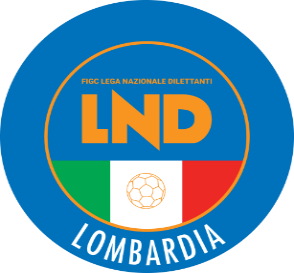 COMITATO REGIONALE LOMBARDIAVia RICCARDO PITTERI n° 95/2 20134 MILANO   Tel. 02.21722.899Sito Internet: lombardia.lnd.it   crllnd@pec.comitatoregionalelombardia.itCanale Telegram @lndlombardiaFacebook: Figc Lnd LombardiaSegreteria e Programmazione Gare:Tel. 02.21722.202-204 - Fax 02.21722.233 - E.mail: affarigeneralicrl@lnd.itTesseramento:Tel. 02.21722.206-207 - Fax 02.21722.231 - E.mail: tesseramentocrl@lnd.ittesseramento@pec.comitatoregionalelombardia.itSportello Unico:Tel. 02.21722.261-209 - Fax 02.21722.230 – E.mail: societacrl@lnd.it  Ufficio Stampa e Pubbliche relazioni:Tel./Fax 02.21722.205 - 347.4406339 - E.mail: ustampacrl@lnd.itServizio Pronto A.I.A.:Tel. 02.21722410Giudice Sportivo Territoriale:giudicesportivocrl@pec.comitatoregionalelombardia.itCorte d’Appello Territoriale:cortedappello.tribunaleterritoriale@pec.comitatoregionalelombardia.itStagione Sportiva 2022/2023Comunicato Ufficiale N° 34 del 03/11/2022Stagione Sportiva 2022/2023Comunicato Ufficiale N° 34 del 03/11/2022Stagione Sportiva 2022/2023Comunicato Ufficiale N° 34 del 03/11/20226745773BINEY ERIC08/11/1999U.S.D. GHIAIE DI BONATE SOPRA4453578CARACCI ROBERTO06/08/1991A.S.D. CALCISTICA ROMANESE6636852CARRARA ANDREA25/11/2001A.D.C. ALME’6997625FACOETTI GIANLUIGI22/09/2003A.S.D. FIORENTE 1946 COLOGNOLA5818505FERIOLI MATTIA24/03/2002A.C.D. BESNATESE7019948NOVATI MICHELE07/07/2003U.S. NUOVA ZORLESCO6749993PEDRONCELLI DAVIDE31/08/2002A.S.D. ATLETICO GRIGNANO  6764083PIZZI ALBERTO29/09/2002A.C. ARDOR LAZZATE1006529RACHDAOUI JAOUAD02/10/1987A.S.D. REVOLUTIONAL CARVICO6832490RADICE ANDREA12/04/2003A.C. NOVEDRATE4992331RAZZITTI MARCO25/06/1996C.S.D. UESSE SARNICO 19086739255SFAMENI MARCO24/04/1986ASD. C. CARUGATE6827283SIOLI LORENZO07/07/2003A.C. CESANO MADERNO2050788SPAGNUOLO MATTIA06/11/2006G.S.D. MISANO5806502STILO ALESSANDRO10/06/2003SSDARL BARONA SPORTING 19715871722TESSITORE GABRIELE21/05/2001A.S.D. CALCIO A 5 VIGEVANO5406523CATENAZZI DAVIDE10/09/1998A.S.D. CONCORDIA3834069CHIAPPA ANGELO28/10/2003A.S.D. PALAZZO PIGNANO5461828BRAMBILLA DANIELE23/06/1998SSDARL G.S. VERTOVESEACCADEMIA PAVESEBELITRANDI SEBASTIAN JAMISLENTATESERE PIETROBEDIZZOLESEAGUI EMOU ANGE C.LUISIANACAGNONI ELIABORGOSATOLLOFRANZONI MATTIAMAGENTASANZO CALOGEROCALCIO MENAGGIO 1920LEONI RICCARDOOFFANENGHESEBRIGNOLI DAMIANOCALCIO PAVONESEPEROVIC LUKAPAVIA 1911FERRONI ROBERTOCALVAIRATEALIOTTA RICCARDO AMRMANDPOL. PREVALLEBISHA DENISCARPENEDOLOCOSSETTI ANDREABISHA TOMASYOUNIS IBRAHIMPOZZUOLO CALCIOLESMO GABRIELECAST BRESCIAARDESI MARCOMERONI NICOLO’CASTEGGIOMARUFFI TOMMASOMISANI LORENZOCAZZABORNATO CALCIOMARTINETTI ALBERTOSOZZI EDOARDOPATARINI GABRIELERIVANAZZESESEOCCHIUZZI GIANLUCACILIVERGHE CESTANA MATTIAROVATOGAMBARINI CHRISTIANPIZZONI GABRIELERADICI GIACOMOCLUB AMICI DELLO SPORTCOZZI FILIPPOSCANZOROSCIATEFERRARI STEFANOCODOGNO 1908CIARMOLI ALESSANDROPALENI LUCACOLICODERVIESEMARROCCO RICCARDOU.S. SAN PELLEGRINO T.PREVITALI LORENZODARFO BOARIO DAMIOLI LUCAVERBANO CALCIOKECI REYLAINI MATTEOVERGIATESECAFFI GIACOMO LORANDI NICOLALAZAR MIHAI EMANUELEJUVENES PREDALUNGHESELONGHI FABIOVERTOVESEMORSTABILINI MANUELLEMINE ALMENNOCASSINELLI MORGANZINGONIAALBERIDO ERIKGIRONE EA partire dal 20/11/2022La Società POL. CIRCOLO GIOVANILE BRESSOdisputerà le gare casalinghe di CAMPIONATO fino alla FINE del GIRONE di ANDATA alle ore 15:00 sul campo:C.S. COMUNALE (Codice 2063)Erba ARTIFICIALEIn via FABIO FILZI n°31 – CORMANO (MI)GIRONE DA partire dal 12/11/2022La Società U.S. SORESINESE CALCIO A.S.D.disputerà le gare casalinghe di CAMPIONATO alle ore 15:00 sullo stesso campoGIRONE FLa Società A.C.  ASOLA A.S.D.  disputerà le gare casalinghe di CAMPIONATO alle ore 15:30 sullo stesso campoGIRONE GLa Società A.S.D.  A.C.O.S. TREVIGLIO CALCIOdisputerà le gare casalinghe di CAMPIONATO alle ore 17:00 sullo stesso campoGIRONE GLa Società A.S.D. REAL MELEGNANO 1928disputerà le gare casalinghe di CAMPIONATO alle ore 157:00 sullo stesso campoGIRONE HA partire dal 19/11/2022La Società A.S.D. ALBUZZANOdisputerà le gare casalinghe di CAMPIONATO alle ore 17:30 sullo stesso campoGIRONE ILa Società SSDARL SS FRANCO SCARIONI 1925disputerà le gare casalinghe di CAMPIONATO alle ore 17:30 sullo stesso campoGIRONE BLa Società A.S.D. OLIMPIA CALCIO CADORAGOdisputerà le gare casalinghe di CAMPIONATO alle ore 17:00 sullo stesso campoGIRONE ALa Società POL. AIROLDIdisputerà le gare casalinghe di CAMPIONATO alle ore 14:30 sullo stesso campoGIRONE BA partire dal 8/12/2022La Società POL. CIRCOLO GIOVANILE BRESSOdisputerà le gare casalinghe di CAMPIONATO alle ore 14:30 sul campo:C.S. “CARASSAI” CAMPO 1 VERDE (Codice 1234)In via S. ABBONDIO n°4 – MILANO (MI)GIRONE ALa Società A.S.D. ENERGY SAVING FUTSAL disputerà le gare casalinghe per TUTTO IL CAMPIONATO alle ore 18.30 sullo stesso campoGIRONE ALa Società S.S.D. SAN CARLO SPORT S.R.L.disputerà le gare casalinghe per TUTTO IL CAMPIONATO alle ore 17.30 sul campo:C.S. TENNIS CALCETTO BARONA “F” (codice 5023) Via OVADA 22 COPERTO – MILANO (MI)GIRONE ALa Società S.S.D. SAN CARLO SPORT S.R.L.disputerà le gare casalinghe per TUTTO IL CAMPIONATO sul campo:C.S. TENNIS CALCETTO BARONA “F” (codice 5023) Via OVADA 22 COPERTO – MILANO (MI)GIRONE ALa Società S.S.D. SAN CARLO SPORT S.R.L. sq, B “FCL”disputerà le gare casalinghe per TUTTO IL CAMPIONATO sul campo:C.S. TENNIS CALCETTO BARONA “F” (codice 5023) Via OVADA 22 COPERTO – MILANO (MI)2467554AUTERI EDOARDO20/11/2008F.C.D. RHODENSE2844802BARONIO VIOLA03/06/2007COMO 1907 SRL2713315CAPUTO ANDREA25/10/2008A.S.D. FOOTBALL CLUB PARABIAGO2862995CORTESE ALESSIO18/01/2007A.S.D. PRO JUVENTUTE2862996CORTESE ANDREA25/01/2006A.S.D. PRO JUVENTUTE2522344D’AMORE FRANCESCO01/06/2006ALCIONE MILANO SSD A RL2535288FERINO UMBERTO 19/12/2008CIMIANO CALCIO S.S.D. ARL2523905FERRARI DIEGO09/11/2008A.S.D. GORLA MINORE2852233GILBERTI MICHAEL14/10/2007A.S.D. VEROLESE2895347GIUSSANI JACOPO25/06/2008ASDGSO CASTELLO CITTA’ DI CANTU’2498586KAMBELLARI FRANCESCO11/01/2009COMO 1907 SRL2269787MASOLI SAMUEL06/09/2007A.C. ALBOSAGGIA PONCHIERA ASD3207268MATTEAZZI CAMILLA04/02/2007A.S.D. ACCADEMIA CALCIO AZALEE3070340PRENGA KRISTIAN04/05/2007A.C. PAVIA 1911 S.S.D. A R.L.2300447QUAINI MATTIA10/01/2006A.S.D. SPERANZA AGRATE3250815RAMELLA JACOPO21/05/2013A.C. PAVIA 1911 S.S.D. A R.L.2732781RIZZA ALESSANDRO20/12/2008U.S. CASATI CALCIO ARCORE2696386ROSSETTI ALESSIO07/06/2007A.S.D. POZZUOLO CALCIO2532534STOCCO ALESSANDRO13/08/2006ASDGSO CASTELLO CITTA’ DI CANTU’2459589ZAKA GABRIELE07/08/2007A.S.D. VIGOR MILANOACCADEMIA PAVESECAPIZZI LORENZOENOTRIAVILLA MANUELALCIONEHOLOVKO NICOLO’MAPELLOVALLI THOMASFARDIN GIULIOMASSERONI MARCHESEINFRANO ALESSIOALDINIMARNATI SEBASTIANOMAZZO 80TOLEDO EMILIANO DANIELTEDONE LORENZOPONTE SAN PIETROAZZOLARI EMILIOBRIANZA OLGINATESEBRAGA TOMMASOMANZINALI LORENZOCALCIO BRUSAPORTORATTI ANDREASESTESE CALCIOCLEMENTI THOMASCALCIO M. RIGAMONTIMARELLI FEDERICOSOLBIATESELEDDA ANDREACENTRO SCHUSTERLA VIOLA JACOPOVARESINA SPORTDELLAVALLE STEFANOCIMIANOPINO MATTEOMASTODONATO LORENZOENOTRIALULY TOMMASELLI VALERIOVIRTUSCISERANO BERGAMOMORSTABILINI NICOLAGIRONE BLa Società S.S.D. TRITIUM CALCIO 1908 A RLdisputerà le gare casalinghe di CAMPIONATO alle ore 11:15 sullo stesso campoGIRONE DLa Società S.S.D. TRITIUM CALCIO 1908 A RLdisputerà le gare casalinghe di CAMPIONATO alle ore 9:15 sullo stesso campoGIRONE DLa Società SSDSRL VIRTUSCISERANOBERGAMO1909disputerà le gare casalinghe di CAMPIONATO alle ore 16:45 sullo stesso campoGIRONE GLa Società A.C. PAVIA 1911 S.S.D. A R.L. disputerà le gare casalinghe di CAMPIONATO sul campo:C.S. COMUNALE (Codice 1843)In via ALDO MORO Snc – CERTOSA di PAVIA (PV)GIRONE FLa Società A.S. SANCOLOMBANOdisputerà le gare casalinghe di CAMPIONATO alle ore 15:00 sullo stesso campoData GaraN° Gior.Squadra 1Squadra 2Data Orig.Ora Var.Ora Orig.Impianto26/11/202213 ACASTELLO CITTA DI CANTUSOLBIATESE CALCIO 191127/11/202214:30Data GaraN° Gior.Squadra 1Squadra 2Data Orig.Ora Var.Ora Orig.Impianto12/11/202211 ALUCIANO MANARATRITIUM CALCIO 1908 A RL13/11/202220:0014:30Data GaraN° Gior.Squadra 1Squadra 2Data Orig.Ora Var.Ora Orig.Impianto20/11/202212 ASONCINESECILIVERGHE MAZZANO14:30MARSEGLIA MICHELE(R.C. CODOGNO 1908) VALENTI NICOLA(SCANZOROSCIATE CALCIO) GHERARDI RICCARDO(LEMINE ALMENNO CALCIO) SALOMONI STEFANO(VOBARNO) CACCIA ERIK(ALBINOGANDINO S.S.D. SRL) SPEZIALE DAVID(CARAVAGGIO SRL) DI NARDO CRISTIANO(PAVIA 1911 S.S.D. A R.L.) LINI NICOLO(ROVATO CALCIO) BOSCHIROLI FAUSTO PAOLO(VOBARNO) CHIMINI ALESSIO(VOBARNO) REDAELLI LUCA(BRIANZA OLGINATESE) PRINCIPI ANDREA(CALCIO CLUB MILANO) PASSONI LUCA(CALVAIRATE) MARIANI GIULIO(CARPENEDOLO SSDSRL) MARTINELLI FABIO(G.S. VERTOVESE) TARCHINI ALESSANDRO(LEMINE ALMENNO CALCIO) BALDAN STEFANO(MUGGIO) MIGLIO FABIO(OSPITALETTO S.S.D.S.R.L.) BONARDI MATTEO(ROVATO CALCIO) LANZI EDDY(SONCINESE) LAZZARO ANDREA MARIA(TRITIUM CALCIO 1908 A RL) CRISTINELLI ROBERTO(VALCALEPIO F.C. A R.L.) RIZZO MATTIA(ALTABRIANZA TAVERNERIO A.) CORIONI NICOLO CLAUS(ARDOR LAZZATE) FOGAL TOMMASO(ARDOR LAZZATE) CONTE TOMMASO(CALVAIRATE) MATTEI MARCO(CAST BRESCIA) BARLUSCONI MIRKO(CASTELLO CITTA DI CANTU) MINESSI ANTHONY(CAZZAGOBORNATO CALCIO) FACOETTI DANIELE(CISANESE) LONGHI MATTEO(FORZA E COSTANZA 1905) PEDERZOLI LUCA(FORZA E COSTANZA 1905) ZAMBELLI LORENZO(LEMINE ALMENNO CALCIO) RAFFAGLIO FRANCESCO(MUGGIO) FRANZESE LORENZO(R.C. CODOGNO 1908) MBENGUE ASSANE(REZZATO CALCIO DOR) CANNATARO DOMENICO(SESTESE CALCIO) LUNGHI RICCARDO(SESTESE CALCIO) PIRAS MATTIA(SONCINESE) GUERCI ALEX(SORESINESE CALCIO A.S.D.) ACERBIS PAOLO DOMENICO(TRITIUM CALCIO 1908 A RL) Data GaraN° Gior.Squadra 1Squadra 2Data Orig.Ora Var.Ora Orig.Impianto10/11/20229 AAMICI DELLO SPORTBARANZATESE 194821:00Data GaraN° Gior.Squadra 1Squadra 2Data Orig.Ora Var.Ora Orig.Impianto09/11/20229 ALA SPEZIA CALCIOCITTA DI VIGEVANO S.R.L.30/10/202221:0014:30Data GaraN° Gior.Squadra 1Squadra 2Data Orig.Ora Var.Ora Orig.Impianto13/11/202211 AMEDA 1913UNIVERSAL SOLARO14:3017:30Data GaraN° Gior.Squadra 1Squadra 2Data Orig.Ora Var.Ora Orig.Impianto06/11/202210 AA.C.O.S. TREVIGLIO CALCIOSPORT CASAZZA15:3014:3013/11/202211 ATORRE DE ROVERI CALCIOGAVARNESE CALCIO15:3014:30Data GaraN° Gior.Squadra 1Squadra 2Data Orig.Ora Var.Ora Orig.Impianto05/11/202210 AORCEANA CALCIOPRO PALAZZOLO06/11/202220:0014:30C.S. COMUNALE "SCHIEPPATI" CALCIO VIA SCHIEPPATI, 2305/11/202210 AVIGHENZI CALCIONUOVA VALSABBIA06/11/202220:0014:3020/11/202212 AVIGHENZI CALCIOCASTELLANA C.G. SSDSRL14:30CENTRO SPORT.COMUNALE N.1 SIRMIONE VIA LEONARDO DA VINCI04/12/202214 AVIGHENZI CALCIOORCEANA CALCIO14:30CENTRO SPORT.COMUNALE N.1 SIRMIONE VIA LEONARDO DA VINCIData GaraN° Gior.Squadra 1Squadra 2Data Orig.Ora Var.Ora Orig.Impianto06/11/202210 ACIRCOLO GIOVANILE BRESSOPAULLESE CALCIO15:0014:30C.S. COMUNALE - (E.A.) CORMANO VIA FABIO FILZI,3120/11/202212 ACIRCOLO GIOVANILE BRESSOCINISELLO15:0014:30C.S. COMUNALE - (E.A.) CORMANO VIA FABIO FILZI,31CAMPANELLA GIUSEPPE(MARIANO CALCIO) CAVAGNERA DIEGO(SETTIMO MILANESE) IOTTI IVAN(ARCELLASCO CITTA DI ERBA) LOCATELLI CLAUDIO(SETTIMO MILANESE) MOIRAGHI DARIO(SENNA GLORIA) DIAOULA ABDOULAYE DIAGN(MARIANO CALCIO) GANDOLA VITTORIO(ARCELLASCO CITTA DI ERBA) POLI ANDREA(BASIANO MASATE SPORTING) LIPRINO MATTEO(BIASSONO) TEBALDI KRISTIAN(CALCIO SAN PAOLO D ARGON) LEOBILLA ANDREA(CITTA DI SEGRATE) DE PONTI RICCARDO(COLICODERVIESE) RUGGERI GIANLUCA(COLOGNESE) CONSONNI LORENZO(GAVARNESE CALCIO) LIZZOLA LORENZO(GAVARNESE CALCIO) FARINOTTI MARCO(PAGAZZANESE) VILLA ANDREA(SETTIMO MILANESE) DECARLO MATTIA(UNIVERSAL SOLARO) MEREGALLI JACOPO(A.C.O.S. TREVIGLIO CALCIO) GALBIATI RICCARDO(A.CASATI CALCIO ARCORE) SARTORI GABRIELE(A.CASATI CALCIO ARCORE) BORSANI LORENZO(ACCADEMIA CALCIO VITTUONE) ERBA SIMONE(ALME) BOTCHWAY AMPONSAH JASON(BORGOSATOLLO) SCALVINI FRANCESCO(CELLATICA) VISIOLI MICHAEL(FC MARMIROLO) BELOTTI GIORGIO(ORCEANA CALCIO) MAGITTERI ALESSANDRO(PRO PALAZZOLO) SINISI TOMMASO(RHODENSE) MARZANO ANDREA(VIBE RONCHESE) FRIGERIO FILIPPO(ACCADEMIA INVERUNO) CAROBBIO MARCO(ALME) FINELLI WILLIAMS(BARONA SPORTING 1971) TANFERNA ANDREA(BASIANO MASATE SPORTING) ROMPANI LUCA(CALOLZIOCORTE) GROSSI CRISTIAN(CASALPUSTERLENGO 1947) TOMASONI DAVIDE(CASALPUSTERLENGO 1947) VISIGALLI STEFANO(CASALPUSTERLENGO 1947) SCARIOLO CHRISTIAN(CELLATICA) SOSSAI ALESSANDRO(CIRCOLO GIOVANILE BRESSO) BOZZOLI CHRISTIAN(CITTA DI SEGRATE) FALL AMETH(COLICODERVIESE) MOLTENI MATTIA(COSTAMASNAGA) SABAINI ALEX(FC MARMIROLO) RIBOLLA MARCO(FIORENTE 1946 COLOGNOLA) ZANON JACOPO(LANDRIANO 1983) PARRAVICINI MARCO(LENTATESE) MOTTA LUCA(LISSONE) MARIANI RICCARDO(MARIANO CALCIO) PALUMBO FEDERICO(MEDA 1913) VERDERIO ANDREA(MISSAGLIA MARESSO) RIBOLI MICHELE(ORATORIO JUVENTINA COVO) MALPETTI RICCARDO(PAGAZZANESE) LANCINI GIORGIO(PRO PALAZZOLO) MISSAGLIA DAVIDE(RHODENSE) CUCCU LUCA(ROBBIO LIBERTAS) CAVALLANTI KEVIN(ROMANENGO) PECCHIA MARCO(ROZZANO CALCIO SRL SSD) BRUSATI ANDREA(SPERANZA AGRATE) FASSINA MATTEO(UNION CALCIO BASSO PAVESE) PUCCIO GABRIELE(UNION CALCIO BASSO PAVESE) DE ROSA LUCA(VALLEOLONA) Data GaraN° Gior.Squadra 1Squadra 2Data Orig.Ora Var.Ora Orig.Impianto06/11/202210 ANUOVA A.C. SAN PAOLOVIRTUS MANERBIO14:30C.S.COMUNALE - CAMPO N.1 TRENZANO VIA VITTORIO VENETO 1Data GaraN° Gior.Squadra 1Squadra 2Data Orig.Ora Var.Ora Orig.Impianto06/11/202210 AREAL MELEGNANO 1928SPORTED MARIS A.S.D.14:30C.S. COMUNALE N.1 VIZZOLO PREDABISSI VIA VERDI N.7Data GaraN° Gior.Squadra 1Squadra 2Data Orig.Ora Var.Ora Orig.Impianto06/11/202210 ASIZIANO LANTERNARIVANAZZANESE17:0014:30Data GaraN° Gior.Squadra 1Squadra 2Data Orig.Ora Var.Ora Orig.Impianto06/11/202210 AC.O.B. 91AFFORESE18:1514:3006/11/202210 AJUVENILIA SPORT CLUBDI PO VIMERCATESE15:3014:30MAZZOLENI CRISTIAN(ZOGNESE) SULEIMAN MALEK(ATLETICO QMC) GRECO GIULIO(REAL MELEGNANO 1928) GHERARDI MANUEL(BREMBILLESE) PELIZZARI CARLO(FARA OLIVANA CON SOLA) MAIETTI FRANCESCO(GRUMULUS A.S.D.) CARETTI DEVID(LUINO 1910) GALAFASSI LUCA(RAPID UNITED A.S.D.) BIGNAMI MICHELE(RAPID UNITED A.S.D.) ROSCINI LEONARDO(GHISALBESE CALCIO) GOZZI ALEX(RAPID UNITED A.S.D.) VALLESI PIERFRANCESCO(ROGOREDO 1984 A.S.D.) BOJANIC SLOBODAN(VALTROMPIA 2000) BOSCHI MARCO(ASPERIAM) BERTI MARCO(AUSONIA 1931) FICARA ANDREA(ROGOREDO 1984 A.S.D.) CONTIERO MATTEO(GARLASCO 1976 ASD) PETROLINI LUCA(OLIMPIA TRESIANA 2022) MARA PAOLO(LONATE CEPPINO A.S.D.) FRANZOSO ANTONY(OSL CALCIO GARBAGNATE) DANZO FABIO(POLISPORTIVA CGB SSDRL) VITALE MASSIMO(ROGOREDO 1984 A.S.D.) D ANGELO CRISTIAN(TRIESTINA 1946) AUGLIERA SIMONE(VICTORIA S.F.) FALL PAPE ABDOULAYE(ACCADEMIA ISOLABERGAMASCA) FLUCA MICHAEL SALVATO(APRILE 81) PANTELIS IOANNIS(ARSAGHESE) MALVISI JACOPO(ATHLETIC PAVIA A.R.L.) GIZZI EDOARDO(ATLETICO QMC) FESTINESE MATTEO TOMMASO(AUSONIA 1931) AVALLONE ROBERTO(BOFFALORELLO SSD ARL) DONA CHRISTIAN(BOFFALORELLO SSD ARL) POZZOLI ALBERTO(BORGHETTO DILETTANTISTICA) CATALDI PAOLO PIETRO(BRESSO CALCIO S.R.L.) GIARDINI TOMMASO(CALCIO BOSTO) RAGNOLI NICOLO(CSC RONCADELLE CALCIO) SBERNA PAOLO(CSC RONCADELLE CALCIO) PRIORE STEFANO(FOOTBALL CLUB CERNUSCO) PEPE MATTEO(GIOVANILE LUNGAVILLA) SOUMAH NABY LAYE(GONZAGA) DRAGO PIETRO ANDREA(LALLIO CALCIO) SANA ROBERTO(LALLIO CALCIO) MARCON LUCA(LONATE CEPPINO A.S.D.) GROSSI VASCO(MEDIGLIESE) TURAY ALIM OSMAN(PALAZZOLO MILANESE) VALENTINO FLORIANO CIRO(RONDINELLA A.S.D. 1955) PRINCIPATO LUCA(S.MARCO) BILATO MICHELE(SAN MICHELE CALCIO) TATARELLA ANDREA(SIZIANO LANTERNA) PEDERCINI MANUEL(SPORTING CLUB S.S.D.AR.L.) BREBBIA NICOLO(UNION VILLA CASSANO) PULAJ XHULIO(BOLTIERE) GUEYE EL HADJI MALICK(ACCADEMIA BMV) CATALDI PAOLO PIETRO(BRESSO CALCIO S.R.L.) LARDERA DAVIDE(CALCIO CINISELLO SSD A RL) SPINELLA CARLO(CASSINA NUOVA) PELIZZARI TASINATO DYLAN(FARA OLIVANA CON SOLA) ARENA MARCO(LODIGIANA A.S.D.) HAMATAJ ANXHELO(LUINO 1910) DE MADDALENA MANUEL(OLIMPIA TRESIANA 2022) CALCHI DANIELE(ORATORIO CALVENZANO) CAMINADA GIACOMO(ORIONE) GAROFALO GIOVANNI(PORLEZZESE) CHIOZZI MICHAEL(PORTO 2005) BUCCHERI ALESSANDRO(ROGOREDO 1984 A.S.D.) OUARDI IMAD(SAN PANCRAZIO CALCIO) AMARAI MOHAMED(SERMIDE) NONNI ABDOULAYE(SOMAGLIA) MANSOUR GIORGIO(UNITED NAVE) CARNEVALE SCHIANCA EDOARDO(VIGEVANO CALCIO 1921) PASCARELLI MATTIA(ALBUZZANO) ROSOLEN SAMUELE(ALBUZZANO) RAPPA FRANCESCO GIULI(ARSAGHESE) MALTESE MICHAEL(ATLETICO QMC) PRADELLA GIOVANNI(BAGNOLESE) TURCHETTI SIMONE(BAGNOLESE) PELLEGATTA FILIPPO(BELLAGINA A.D.) CRISTINA MARCO(BERBENNO A.S.D.) VENTURELLI RICCARDO(CALCIO CANEGRATE) BERTINI STEFANO(CARUGATE) GHAZOUANI HEZZI HAKIM(CASTREZZATO) GIARDINI DAVIDE(CASTREZZATO) FACCHINETTI NICOLA(CENATE SOTTO) CORTI CHRISTIAN(CERIANO LAGHETTO) BOLZONI NICOLO(CHIEVE A.S.D.) COLOMBO SAMUELE(CITTA DI CORNATE) MASSARDI LUCA(CSC RONCADELLE CALCIO) MAZZEO THOMAS(FALOPPIESE RONAGO) DE ANGELIS RICCARDO(FOLGORE LEGNANO) SCARSETTI STEFANO(FONTANELLA) VITALI DAVIDE(FORNOVO S.GIOVANNI) CRINI FEDERICO(GALLARATE CALCIO) MERIZIO LUCA(GHISALBESE CALCIO) IBBA THOMAS(GUANZATESE) ROLFI ANDREA(GUSSAGO CALCIO 1981) POLLEDRI LUCA(LA DOMINANTE) CERUTTI LORENZO(LUINO 1910) GROSSI JACOPO ALBINO(MEDIGLIESE) AGMID NOUR(MONTICHIARI SRL) BARONCHELLI MARCO(NUOVA A.C. SAN PAOLO) BARAIOLO ROBERTO(OLYMPIC MORBEGNO) SCARATTI LORENZO(ORATORIO SAN MICHELE) CURRI SERLIND(ORSA ISEO) TAVERNA FEDERICO(OSSONA A.S.D.) BEN HAMED YOUSSEF(PRALBOINO) PAGANI SAMUELE(PRO AZZURRA MOZZATE) PAGANI MATTIA(ROGOREDO 1984 A.S.D.) ZITO CHRISTIAN(ROSATESE) BONIZZI FABIO(SERGNANESE) MERIGHI SAMUELE(SERMIDE) CAGLIO LUCA(SOVICO CALCIO) CIULLA GABRIELE(SPORTING CLUB S.S.D.AR.L.) BORSATTI PIETRO(TRIESTINA 1946) ADAMI ALESSANDRO(UNION VILLA CASSANO) ZANIMACCHIA DANIELE(VIGEVANO CALCIO 1921) SCAFIDI ELIA(U.S. CASTELNOVETTO) Data GaraN° Gior.Squadra 1Squadra 2Data Orig.Ora Var.Ora Orig.Impianto16/11/20223 AUNION VILLA CASSANOVALCERESIO A. AUDAX20:3017:00CENTRO SPORTIVO COMUNALE CASSANO MAGNAGO VIA PIAVEData GaraN° Gior.Squadra 1Squadra 2Data Orig.Ora Var.Ora Orig.Impianto03/11/20222 AOSL CALCIO GARBAGNATEROVELLASCA 1910 VICTOR B.20:30Data GaraN° Gior.Squadra 1Squadra 2Data Orig.Ora Var.Ora Orig.Impianto16/11/20221 RCANTU SANPAOLOARDITA CITTADELLA 193420:30Data GaraN° Gior.Squadra 1Squadra 2Data Orig.Ora Var.Ora Orig.Impianto16/11/20223 ALESMO SSD ARLBOVISIO MASCIAGO20:30Data GaraN° Gior.Squadra 1Squadra 2Data Orig.Ora Var.Ora Orig.Impianto17/11/20223 AFONTANELLASPORTED MARIS A.S.D.20:3017:00C.S. COMUNALE "SCHIEPPATI" CALCIO VIA SCHIEPPATI, 23Data GaraN° Gior.Squadra 1Squadra 2Data Orig.Ora Var.Ora Orig.Impianto17/11/20221 RORATORIO CALVENZANOSERGNANESE14:3017:00Data GaraN° Gior.Squadra 1Squadra 2Data Orig.Ora Var.Ora Orig.Impianto16/11/20223 AORIESESIZIANO LANTERNA20:30Data GaraN° Gior.Squadra 1Squadra 2Data Orig.Ora Var.Ora Orig.Impianto09/11/20222 AAUSONIA 1931TRIESTINA 194620:30Data GaraN° Gior.Squadra 1Squadra 2Data Orig.Ora Var.Ora Orig.Impianto09/11/20221 AGORLA MINOREARDOR A.S.D.20:30Data GaraN° Gior.Squadra 1Squadra 2Data Orig.Ora Var.Ora Orig.Impianto16/11/20221 ACASSINA RIZZARDICACCIATORI DELLE ALPI20:3017:00CENTRO SPORT.COMUNALE N.1 GUANZATE VIA ROMA 37Data GaraN° Gior.Squadra 1Squadra 2Data Orig.Ora Var.Ora Orig.Impianto24/11/20221 AATLETICO SCHIAFFINOLEO TEAM20:30Data GaraN° Gior.Squadra 1Squadra 2Data Orig.Ora Var.Ora Orig.Impianto03/11/20221 AMOCCHETTI S.V.O.CASOREZZO20:4517:00COMUNALE "SANDRO PERTINI"B CANEGRATE VIA TERNI,107/12/20223 AMARCALLESEMOCCHETTI S.V.O.20:30Data GaraN° Gior.Squadra 1Squadra 2Data Orig.Ora Var.Ora Orig.Impianto17/11/20221 ALAINATESE A.S.D.PRO NOVATE21:00Data GaraN° Gior.Squadra 1Squadra 2Data Orig.Ora Var.Ora Orig.Impianto10/11/20221 AORATORIO FIGINO CALCIOVIRTUS CALCIO CERMENATE21:00Data GaraN° Gior.Squadra 1Squadra 2Data Orig.Ora Var.Ora Orig.Impianto08/12/20221 RPONTIDA BRIANTEACALUSCO CALCIO14:3017:00Data GaraN° Gior.Squadra 1Squadra 2Data Orig.Ora Var.Ora Orig.Impianto16/11/20222 ABREMBATE SOPRA C.1947 ASDPOLISPORTIVA BERBENNO20:30C.S.COMUNALE "B" (E.A) BREMBATE SOPRA VIA TORREData GaraN° Gior.Squadra 1Squadra 2Data Orig.Ora Var.Ora Orig.Impianto03/11/20221 ASOAVEP.S.G. A.S.D.20:30ZUCCHELLI STEFANO ANTONIO(ROVETTA A.S.D.) ROTA ALESSANDRO(SORISOLESE A.S.D.) ROTA DANIELE(SORISOLESE A.S.D.) ALLONI JUNIO VALERIO(ROVETTA A.S.D.) SUBACCHI SIMONE(SORISOLESE A.S.D.) BENZONI LUCA(ROVETTA A.S.D.) ZAMBONI ALESSANDRO(ROVETTA A.S.D.) ZAMBELLI MATTIA(SORISOLESE A.S.D.) Data GaraN° Gior.Squadra 1Squadra 2Data Orig.Ora Var.Ora Orig.Impianto10/11/20222 ANERVIANESE 1919LEGNANESE CALCIO20:45Data GaraN° Gior.Squadra 1Squadra 2Data Orig.Ora Var.Ora Orig.Impianto17/11/20221 RAMBROSIANO DUGNANOMAZZO 80 SSDRL20:30Data GaraN° Gior.Squadra 1Squadra 2Data Orig.Ora Var.Ora Orig.Impianto10/11/20221 RCASCINA MAMETEDAL POZZO21:30Data GaraN° Gior.Squadra 1Squadra 2Data Orig.Ora Var.Ora Orig.Impianto17/11/20223 AROVINATASAN FRUTTUOSO21:00Data GaraN° Gior.Squadra 1Squadra 2Data Orig.Ora Var.Ora Orig.Impianto03/11/20222 AVIRESCITPRESEZZO CALCIO 195420:45C.S.COMUNALE LONGUELO (E.A-D) BERGAMO Q.RE LONGUELO VIA LOCHIS17/11/20223 AVIRESCITRONCELLO F.C. 201820:45C.S.COMUNALE LONGUELO (E.A-D) BERGAMO Q.RE LONGUELO VIA LOCHISData GaraN° Gior.Squadra 1Squadra 2Data Orig.Ora Var.Ora Orig.Impianto16/11/20221 RNOVA MONTELLONEMBRESE 191320:4517:00C.S. COMUN."BORTOLOTTI"1(E.A.) SARNICO VIA OLIMPIA 4Data GaraN° Gior.Squadra 1Squadra 2Data Orig.Ora Var.Ora Orig.Impianto17/11/20223 ADI.EFFE FOOTBALL ACADEMYVIRTUS ACLI TRECELLA21:0017:00COM."VITTORIO BRUSA"N.2 (E.A.) COLOGNO MONZESE VIA PEREGO 25Data GaraN° Gior.Squadra 1Squadra 2Data Orig.Ora Var.Ora Orig.Impianto16/11/20221 RTURANOAURORA ORATORIO SECUGNAGO20:3017:00C.S.COMUNALE BERTONICO VIA MATTEOTTITINA MARCO(S.CARLO REZZATO) BERTACCHINI DIEGO(USO UNITED) RINALDI MARCO(S.CARLO REZZATO) SIGNORINI LUCA(S.CARLO REZZATO) CANCELLI STEFANO(USO UNITED) LAMBERTI MATTEO(USO UNITED) ROSSI MICHELE(USO UNITED) Data GaraN° Gior.Squadra 1Squadra 2Data Orig.Ora Var.Ora Orig.Impianto15/11/20223 ACASALPUSTERLENGO 1947AVC VOGHERESE16:00Data GaraN° Gior.Squadra 1Squadra 2Data Orig.Ora Var.Ora Orig.Impianto05/11/20228 AARCELLASCO CITTA DI ERBAMARIANO CALCIO16:0015:0005/11/20228 AVILLA S.S.D.R.L.BRESSO CALCIO S.R.L.20:1518:30Data GaraN° Gior.Squadra 1Squadra 2Data Orig.Ora Var.Ora Orig.Impianto12/11/20229 ASORESINESE CALCIO A.S.D.CARPENEDOLO SSDSRL15:0015:30Data GaraN° Gior.Squadra 1Squadra 2Data Orig.Ora Var.Ora Orig.Impianto05/11/20228 AACCADEMIAPAVESE S.GENESIOCASALPUSTERLENGO 194715:00COMUNALE "VIGNA" GUINZANO GIUSSAGO FRAZ.GUINZANO VIA MANZONI 3TARTAGLIA VINCENZO(SETTIMO MILANESE) MICHELETTI MARCO(UNIVERSAL SOLARO) REBUGHINI STEFANO(COLOGNO)  BASSANI VITALIANO (TRITIUM)PICARIELLO MARCO(CITTA DI SEGRATE) GUARNERIO ALESSANDRO(CENTRO SCHUSTER) COSERARU NICOLAE FABIAN(CALCIO GORLE A.S.D.) GERZON MATTEO(LUCIANO MANARA) GARLATE ELIA(ARDOR LAZZATE) GALAFASSI FEDERICO(BARONA SPORTING 1971) ZAMUNARO RICCARDO(BEDIZZOLESE) PASINI RICCARDO(CASTELLANA C.G. SSDSRL) TEOT ELIA(CENTRO SCHUSTER) JANOUI SAAD(LUCIANO MANARA) PADOVANI LEONARDO(R.C. CODOGNO 1908) MORENA EDOARDO(RHODENSE) SAMEK LODOVICI STEFANO(SEDRIANO) INGLESE FEDERICO LUIGI(SPERANZA AGRATE) PERCUOCO MARCO(UNIVERSAL SOLARO) SERRARA RICCARDO(SETTIMO MILANESE) CALABRESE SALVATORE(SETTIMO MILANESE) ZANIN RICCARDO(CITTA DI SEGRATE) CASELLA MANUEL(UNIVERSAL SOLARO) PALAZZOLO THOMAS(LENTATESE) TERRANEO GIACOMO(ACCADEMIA CALCIO VITTUONE) MAROCCO NICOLO(ARDOR LAZZATE) PORRO THOMAS ERMANNO(ARDOR LAZZATE) BERTOLINI GIANMARCO(RHODENSE) TRUFFELLI MATTIA(SANCOLOMBANO) Data GaraN° Gior.Squadra 1Squadra 2Data Orig.Ora Var.Ora Orig.Impianto22/11/20222 AMAPELLO A R.L.CALVAIRATE20:3017:00C.S.COMUNALE N.2 (E.A) MAPELLO VIA DEL LAZZARINO, 1Data GaraN° Gior.Squadra 1Squadra 2Data Orig.Ora Var.Ora Orig.Impianto15/11/202209 AMAZZO 80 SSDRLTRIESTINA 194618:00Data GaraN° Gior.Squadra 1Squadra 2Data Orig.Ora Var.Ora Orig.Impianto05/11/202210 ASESTESE CALCIOGALLARATE CALCIO15:0017:0005/11/202210 AVALLEOLONAACCADEMIA BUSTESE16:3015:3019/11/202212 AREAL VANZAGHESEMANTEGAZZAACCADEMIA BMV17:0015:30Data GaraN° Gior.Squadra 1Squadra 2Data Orig.Ora Var.Ora Orig.Impianto19/11/202212 AMEDA 1913BULGARO16:0015:30Data GaraN° Gior.Squadra 1Squadra 2Data Orig.Ora Var.Ora Orig.Impianto05/11/202210 ATREZZOFALCO18:3016:15C.S. COMUNALE (E.A) CAPRIATE SAN GERVASIO VIA GRIGNANO,24Data GaraN° Gior.Squadra 1Squadra 2Data Orig.Ora Var.Ora Orig.Impianto06/11/202210 ASAN PANCRAZIO CALCIOEDEN ESINE05/11/202211:0017:0012/11/202211 AGAVARDOEDEN ESINE15:3017:00Data GaraN° Gior.Squadra 1Squadra 2Data Orig.Ora Var.Ora Orig.Impianto12/11/202211 AASOLA A.S.D.SUZZARA SPORT CLUB15:3016:00Data GaraN° Gior.Squadra 1Squadra 2Data Orig.Ora Var.Ora Orig.Impianto12/11/202211 AA.C.O.S. TREVIGLIO CALCIOFORZA E COSTANZA 190517:0017:3012/11/202211 AREAL MELEGNANO 1928COLOGNESE15:0015:30Data GaraN° Gior.Squadra 1Squadra 2Data Orig.Ora Var.Ora Orig.Impianto05/11/202210 ACASORATE PRIMOSANGIULIANO CVS A R.L.15:0016:00C.S.COMUNALE -CAMPO N.1 GAGGIANO VIA GRAMSCI,3605/11/202210 AGARLASCO 1976 ASDPAVIA 1911 S.S.D. A R.L.19:0016:0005/11/202210 AUNION CALCIO BASSO PAVESELOCATE17:00C.S.COMUNALE "MARIO MAIOCCHI" SANTA CRISTINA E BISSONE VIA CADUTI LIBERTA'SNC19/11/202212 AALBUZZANOLOCATE17:3015:0019/11/202212 AGARLASCO 1976 ASDFATIMATRACCIA14:3016:00Data GaraN° Gior.Squadra 1Squadra 2Data Orig.Ora Var.Ora Orig.Impianto12/11/202211 ASS FRANCO SCARIONI 1925TRIESTINA 194617:3018:30TEDONE MATTEO(LEONE XIII SPORT) SUZANI LUCA(AURORA SAN FRANCESCO) MAZZOLA GIANLUCA(BREMBATE SOPRA C.1947 ASD) ALTOMARE ALESSANDRO(VERGIATESE SSDARL) GABBAN EMANUELE(VERGIATESE SSDARL) CONSONNI MARCO(CARUGATE) FORGIONE VIRGILIO(SPORTING CLUB S.S.D.AR.L.) BONASSI MICHELE(LA TORRE) IMPAGNATIELLO SAMUELE(BOVISIO MASCIAGO) MORA IVAN(LA TORRE) CELHAKA DAVIDE(RIVOLTANA) AMADORI SIMONE(ALL SOCCER) CASNEDA RICCARDO(REAL VANZAGHESEMANTEGAZZA) DE ROSA GIONA(SS FRANCO SCARIONI 1925) MILANESI LORENZO(TRIESTINA 1946) RICARDO DIAZ MIRKO(ACCADEMIA ISOLABERGAMASCA) LAPOMARDA MICHAEL(BOVISIO MASCIAGO) LODA LUCA(CELLATICA) CASALI RICCARDO(GARIBALDINA 1932) AROSIO MATTEO(LA TORRE) MAFFEI FILIPPO(LEO TEAM) ZAFFINO MARCO(LEONCELLI A.S.D.) GRAZIANO ALESSANDRO(LUISAGO PORTICHETTO) AIELLO MATTIA(LUISIANA) KOUISI YASSIN(MONTICHIARI SRL) CONSOLI LORENZO(NUOVA VALCAVALLINA CALCIO) ACCURSO GABRIELE(PAVIA 1911 S.S.D. A R.L.) SOLIS BAQUE ALESSIO(POLISPORTIVA CGB SSDRL) GIDARI ALESSANDRO(REAL VANZAGHESEMANTEGAZZA) LAMONACA JACOPO(REAL VANZAGHESEMANTEGAZZA) ZANNIER FEDERICO(S.C. UNITED) FARE ALESSANDRO(UNION TEAM S.C.B) STORNATI THOMAS(US SCANNABUESE ASD) SANUA MATTIA(VISCONTEA PAVESE) BINO ALESSANDRO VALE(VERGIATESE SSDARL) RASO FEDERICO(VERGIATESE SSDARL) LAOUIDI JACOPO(VERBANO CALCIO) REBECCANI LORENZO(VERGIATESE SSDARL) MAULLU EDOARDO(VISCONTINI) BONICALZI DENIS(BESNATESE) MALANCHINI LORENZO LUIGI(COLOGNESE) FILIPPINI ALESSANDRO(EDEN ESINE) RUSCONI MATTIA(GRENTARCADIA) RIPAMONTI NICCOLO(OLGIATE AURORA) CERETTA SAMUELE(SUZZARA SPORT CLUB) KECI REY(VERBANO CALCIO) PALMIRANI ALESSANDRO(AURORA SERIATE 1967) SARTI ALESSANDRO(AURORA SERIATE 1967) BASANISI SIMONE MATTEO(BASIANO MASATE SPORTING) ROVALDI DAVIDE(BOLLATESE) CHIAPPIN MATTIA(BOVISIO MASCIAGO) CHIARI MATTEO(CALCIO SAN PAOLO D ARGON) SISTI FRANCESCO(CAST BRESCIA) VILLA RICCARDO(CASTELLEONE) JIMENEZ DIEGO PAOLO(CELLATICA) SCERRA SAMUELE(CIRCOLO GIOVANILE BRESSO) DOMENIGHINI ROCCO(EDEN ESINE) VAGO MARCO(ESPERIA LOMAZZO CALCIO) TESTA MATTEO(FROG MILANO) NASI MATTIA(GONZAGA) LIZZOLA TOMMASO(LA TORRE) CONSONNI ALESSANDRO(LEO TEAM) MARTINEZ MARCO(LODRINO) POLI FEDERICO(LODRINO) SCALA FERDINANDO(LUISIANA) RIFFALDI MATTIA(PAVIA 1911 S.S.D. A R.L.) LONGONI BRYAN ANDREAS(POLISPORTIVA CGB SSDRL) GERLETTI MATTIA(PRO OLGIATE 1971) STERNIERI MATTEO(SPORTING CLUB S.S.D.AR.L.) PARAPINI TOMMASO(SS FRANCO SCARIONI 1925) IOBIZZI LUCA(TALAMONESE) CIULLA ANDREA(UNION CALCIO BASSO PAVESE) GAMBARDELLA ANDREA(VERBANO CALCIO) BINO ALESSANDRO VALE(VERGIATESE SSDARL) LAALAOUI ETHAN(VERGIATESE SSDARL) Data GaraN° Gior.Squadra 1Squadra 2Data Orig.Ora Var.Ora Orig.Impianto29/11/20222 AREAL MILANOSANGIULIANO CVS A R.L.20:30Data GaraN° Gior.Squadra 1Squadra 2Data Orig.Ora Var.Ora Orig.Impianto23/11/20223 AEDEN ESINEPALADINA20:0017:00Data GaraN° Gior.Squadra 1Squadra 2Data Orig.Ora Var.Ora Orig.Impianto22/11/20221 RSPORTED MARIS A.S.D.CALCIO ORATORIO COLOGNO20:15Data GaraN° Gior.Squadra 1Squadra 2Data Orig.Ora Var.Ora Orig.Impianto22/11/20223 ASANGIULIANO CVS A R.L.ACCADEMIA GERA D ADDA20:30BELLI NICOLO(PALADINA) TOGNI FRANCESCO(LA TORRE) MIDALI MATTIA(LA TORRE) NAVA DIEGO(PALADINA) Data GaraN° Gior.Squadra 1Squadra 2Data Orig.Ora Var.Ora Orig.Impianto15/11/20221 ACALCIO MARIO RIGAMONTIPOZZO CALCIO20:30Data GaraN° Gior.Squadra 1Squadra 2Data Orig.Ora Var.Ora Orig.Impianto22/11/20221 AFOLGOREREAL TREZZANO20:30MATTERI MORGAN(ALTO LARIO CALCIO) MERCATANTI VASCO(BESANA A.S.D. FORTITUDO) VERGANI STEFANO(BESANA A.S.D. FORTITUDO) Data GaraN° Gior.Squadra 1Squadra 2Data Orig.Ora Var.Ora Orig.Impianto15/11/20223 ALIBERTAS SAN BARTOLOMEOOLIMPIA CALCIO CADORAGO18:00Data GaraN° Gior.Squadra 1Squadra 2Data Orig.Ora Var.Ora Orig.Impianto06/11/20228 AARDITA CITTADELLA 1934NIGUARDA CALCIO05/11/202211:1518:0012/11/20229 AOLIMPIA CALCIO CADORAGOPRO OLGIATE 197117:0017:30Data GaraN° Gior.Squadra 1Squadra 2Data Orig.Ora Var.Ora Orig.Impianto13/11/20229 AAURORA SERIATE 1967U.S FLERO12/11/202214:3015:00BETTINI ALESSIO(ARDITA CITTADELLA 1934) PUGLIESE TOMMASO(CASNATESE) STERRANTINO MATTIA(CASNATESE) CANALI UMBERTO(VISCONTINI) PETRUZZI TOMMASO(TAVERNOLA) ADOBATI MARCO(GHISALBESE CALCIO) SAYAH YASSINE(TAVERNOLA) TRANFA LUCA(CORTEFRANCA CALCIO) TUMA MICHELE(GHISALBESE CALCIO) ACOSTA JOSHUA(TORINO CLUB MARCO PAROLO) PEPATO GABRIELE(ATLETICO A.T.) MONTI SIMONE(TORINO CLUB MARCO PAROLO) BRADASCIO COSIMO(CASNATESE) ZUCCHIATTI ALESSANDRO(CASNATESE) SECCHI FRANCESCO(SCHOOL OF SPORT) BARILLA ALESSANDRO(VARESINA SPORT C.V.) AFFUSO EMANUELE(CALCIO LACCHIARELLA) CORNO NICOLO(ORIONE) BERTONI SIMONE(ROZZANO CALCIO SRL SSD) LAMPERTI LUCA ROBERTO(CALCIO CANEGRATE) Data GaraN° Gior.Squadra 1Squadra 2Data Orig.Ora Var.Ora Orig.Impianto08/11/20227 AFOOTBALL CLUB PARABIAGOAURORA PRO PATRIA 1919SRL30/10/202221:1518:00Data GaraN° Gior.Squadra 1Squadra 2Data Orig.Ora Var.Ora Orig.Impianto13/11/20229 AFOOTBALL CLUB PARABIAGOCASTELLO CITTA DI CANTU17:0018:00Data GaraN° Gior.Squadra 1Squadra 2Data Orig.Ora Var.Ora Orig.Impianto27/11/202211 AVAREDOFEMMINILE VILLA VALLE18:0014:30C.S. COMUNALE CAMPO N.1 VAREDO VIALE BRIANZA 150Data GaraN° Gior.Squadra 1Squadra 2Data Orig.Ora Var.Ora Orig.Impianto04/12/20221 AFEMMINILE VILLA VALLEACADEMY MONTORFANO ROVATO19:00Data GaraN° Gior.Squadra 1Squadra 2Data Orig.Ora Var.Ora Orig.Impianto08/12/20226 A3TEAM BRESCIA CALCIOAZALEE SOLBIATESE 191108/10/202217:30Data GaraN° Gior.Squadra 1Squadra 2Data Orig.Ora Var.Ora Orig.Impianto05/11/202210 AACADEMY CALCIO PAVIA A RLRIOZZESE19:3016:00COMUNALE MASCHERPA GROPELLO CAIROLI VIA VITTORIO VENETO 2705/11/202210 AOROBICA CALCIO BERGAMOSEDRIANO17:3014:30C.S.COMUNALE-CAMPO N.2 ARCENE VIA GIUSEPPE VERDI12/11/202211 AMONZA S.P.A.CALCIO PAVONESE15:00C.S.COMUNALE"MONZELLO"CAMPO 1 MONZA VIA RAGAZZI DEL''99 N.1420/11/202212 AOROBICA CALCIO BERGAMOFIAMMA MONZA 197019/11/202219:3014:30C.S.COMUNALE-CAMPO N.2 ARCENE VIA GIUSEPPE VERDI27/11/202213 AOROBICA CALCIO BERGAMOREAL MEDA CF26/11/202214:30PELLEGRINI PAOLO(PRO SESTO 1913 S.R.L.) Data GaraN° Gior.Squadra 1Squadra 2Data Orig.Ora Var.Ora Orig.Impianto09/11/20223 ACIRCOLO GIOVANILE BRESSOCOMO 1907 SRL16/10/202218:0018:30Data GaraN° Gior.Squadra 1Squadra 2Data Orig.Ora Var.Ora Orig.Impianto07/11/20226 ACOSTA VOLPINOOROBICA CALCIO BERGAMO06/11/202220:3010:15CAMPO SPORTIVO "PRADA"(E.A.) ENDINE GAIANO VIA TONALE E MENDOLA16/11/20228 ACOSTA VOLPINOBRESCIA CALCIO FEMMINILE15/11/202219:0010:15C.S.COMUNALE DI ARTOGNE ARTOGNE VIA CAMILLO GOLGIData GaraN° Gior.Squadra 1Squadra 2Data Orig.Ora Var.Ora Orig.Impianto05/11/20226 AINTERNAZIONALE MILANO SPAGAVIRATE CALCIO06/11/202214:1518:3005/11/20226 ATRIESTINA 1946ACCADEMIA CALCIO VITTUONE06/11/202215:0018:0013/11/20227 AAIROLDITRIESTINA 194614:3015:0013/11/20227 ASEDRIANOINTERNAZIONALE MILANO SPA16:3009:30Data GaraN° Gior.Squadra 1Squadra 2Data Orig.Ora Var.Ora Orig.Impianto05/11/20226 ACOMO 1907 SRLCITTA DI BRUGHERIO06/11/202215:1514:30C.S.COMUNALE N.2 (E.A) CERMENATE VIA MONTALE SNC27/11/20222 RCOMO 1907 SRLSPORTING VALENTINOMAZZOLA10:0014:30C.S.COMUNALE N.2 (E.A) CERMENATE VIA MONTALE SNC08/12/20229 ACALCIO LECCO 1912 S.R.L.CIRCOLO GIOVANILE BRESSO17/11/202210:0019:00Data GaraN° Gior.Squadra 1Squadra 2Data Orig.Ora Var.Ora Orig.Impianto27/11/20222 RCAPRIATE CALCIOOROBICA CALCIO BERGAMO18:00Data GaraN° Gior.Squadra 1Squadra 2Data Orig.Ora Var.Ora Orig.Impianto05/11/20226 AMILAN SPAWOMEN RIVANAZZANESE06/11/202216:3016:0006/11/20226 ARIOZZESEMACALLESI 192710:0010:3017/12/20225 RWOMEN RIVANAZZANESERIOZZESE18/12/202215:00Data GaraN° Gior.Squadra 1Squadra 2Data Orig.Ora Var.Ora Orig.Impianto03/12/20225 ATRIESTINA 1946CIRCOLO GIOVANILE BRESSO30/10/202218:0015:0011/12/20228 ATRIESTINA 1946FOOTBALL MILAN LADIES15/11/202210:3015:0012/12/20228 ACIRCOLO GIOVANILE BRESSOFIAMMA MONZA 197015/11/202219:3010:0014/12/20228 AREAL MEDA CFRIOZZESE sq.B15/11/202220:3015:30COMUNALE "BUSNELLI" MEDA VIA BUSNELLI 17Data GaraN° Gior.Squadra 1Squadra 2Data Orig.Ora Var.Ora Orig.Impianto09/11/20226 AATALANTA B.C. SPA sq.BCALCIO DESENZANO06/11/202218:3010:15Data GaraN° Gior.Squadra 1Squadra 2Data Orig.Ora Var.Ora Orig.Impianto06/11/20226 ACOMO WOMEN S.R.L.AIROLDI11:3011:0020/11/20221 RSEDRIANOCOMO 1907 SRL09:3014:3027/11/20222 RSEDRIANORHODENSE16:3014:30Data GaraN° Gior.Squadra 1Squadra 2Data Orig.Ora Var.Ora Orig.Impianto06/11/20226 AFOOTBALL MILAN LADIESREAL MEDA CF14:3011:00C.S."CARASSAI" CAMPO 1 VERDE MILANO VIA S.ABBONDIO 412/11/20227 ATRIESTINA 1946REAL MEDA CF13/11/202218:0015:0027/11/20222 RRIOZZESE sq.BCITTA DI BRUGHERIO10:0010:3008/12/20229 AFOOTBALL MILAN LADIESMONZA S.P.A.17/11/202214:3011:00C.S."CARASSAI" CAMPO 1 VERDE MILANO VIA S.ABBONDIO 411/12/20224 RRIOZZESE sq.BPRO SESTO 1913 S.R.L.10:0010:30Data GaraN° Gior.Squadra 1Squadra 2Data Orig.Ora Var.Ora Orig.Impianto13/11/20227 ACALCIO LECCO 1912 S.R.L.ATALANTA B.C. SPA15:0019:0026/11/20222 RCORTEFRANCA CALCIOSPORTING VALENTINOMAZZOLA27/11/202218:3010:0027/11/20222 RCALCIO LECCO 1912 S.R.L.UESSE SARNICO 190811:0019:00Data GaraN° Gior.Squadra 1Squadra 2Data Orig.Ora Var.Ora Orig.Impianto27/11/20222 RFEMMINILE MANTOVA CALCIO3TEAM BRESCIA CALCIO17:3010/12/20224 RFEMMINILE MANTOVA CALCIOVOLUNTAS MONTICHIARI11/12/202217:30Data GaraN° Gior.Squadra 1Squadra 2Data Orig.Ora Var.Ora Orig.Impianto05/11/20226 AREAL MEDA CF sq.BESPERIA CALCIO06/11/202215:30COMUNALE "BUSNELLI" MEDA VIA BUSNELLI 17VIZZA ENZO(ACCADEMIA CALCIO AZALEE) CATANO GIULA(ACCADEMIA CALCIO AZALEE) Data GaraN° Gior.Squadra 1Squadra 2Data Orig.Ora Var.Ora Orig.Impianto04/11/20226 ABESNATESECOMO WOMEN ACADEMY05/11/202218:3015:00Data GaraN° Gior.Squadra 1Squadra 2Data Orig.Ora Var.Ora Orig.Impianto05/11/20226 AFEMMINILE TABIAGOREAL MEDA CF15:4517:00ORATORIO "SAN MARTINO" VEDUGGIO VIALE SEGANTINI,6/8Data GaraN° Gior.Squadra 1Squadra 2Data Orig.Ora Var.Ora Orig.Impianto06/11/20226 AZANCONTI 2022MONTEROSSO05/11/202215:3010:3010/12/20224 RALBINOLEFFE S.R.L.CORTEFRANCA CALCIO10:30BARILLA MARCELLO(MAZZO 80 SSDRL) ALBERGONI DIEGO(NEW VIDI TEAM) PIANTELLI MICHELE(NEW VIDI TEAM) REGNER JORGE GUILLERMO(VARESE LAVENO C5) Data GaraN° Gior.Squadra 1Squadra 2Data Orig.Ora Var.Ora Orig.Impianto14/12/202211 AFUTSEI MILANOSAN CARLO SPORT S.R.L.15/12/202221:30C.S.G. FACCHETTI-CAMPO 1 TREZZANO SUL NAVIGLIO VIA CARLO SALERNO,SNCFARRUGGIO GAETANO(LEO TEAM) AROSIO RICCARDO(LEO TEAM) LISBOA CORTE YGOR(POLPENAZZE) SIGNORELLI NICHOLAS(ARGONESE S.PAOLO D ARGON) SPREAFICO SIMONE ALBERTO(POLISPORTIVA DI NOVA) GRISOLIA GIACOMO(SAN CARLO SPORT S.R.L.) TEMPESTA GIANLUCA(CARPIANESE) Data GaraN° Gior.Squadra 1Squadra 2Data Orig.Ora Var.Ora Orig.Impianto15/11/20223 AJL FUTSALAURORA DESIO 192210/10/202221:30Data GaraN° Gior.Squadra 1Squadra 2Data Orig.Ora Var.Ora Orig.Impianto04/11/20226 AREAL CALEPINA F.C. SSDARLCALCINATO31/10/202221:1521:00MALAGGI MANUEL(CALCINATO) TAORMINA GIANMARCO(ISPRA CALCIO) SCIORTINO ANDREA FILIPPO(CERTOSA MILANO) CRISTINI DAVIDE(ROZZANO CALCIO SRL SSD) PIPITONE ANDREA(ROZZANO CALCIO SRL SSD) FABBRO LORENZO(CALCINATO) PIRAS LUCA(ISPRA CALCIO) BORGHI ANDREA(RED BULLS C5) Data GaraN° Gior.Squadra 1Squadra 2Data Orig.Ora Var.Ora Orig.Impianto06/12/20221 ACERTOSA MILANOMACANODA05/12/202222:00Data GaraN° Gior.Squadra 1Squadra 2Data Orig.Ora Var.Ora Orig.Impianto19/11/20224 ASELECAO LIBERTAS CALCETTOBERGAMO CALCIO A 515:00Data GaraN° Gior.Squadra 1Squadra 2Data Orig.Ora Var.Ora Orig.Impianto10/11/20226 ACUS LA STATALEACCADEMIA CALCIO BERGAMO05/11/202219:3016:00PALESTRA C.S.COMUNALE CHIGNOLO D'ISOLA VIA PABLO PICASSOData GaraN° Gior.Squadra 1Squadra 2Data Orig.Ora Var.Ora Orig.Impianto06/11/20226 ACOMETA S.D.PAVIA CALCIO A 505/11/202219:0018:30Data GaraN° Gior.Squadra 1Squadra 2Data Orig.Ora Var.Ora Orig.Impianto05/11/20223 ACOMETA S.D.ARGONESE S.PAOLO D ARGON01/11/202216:0006/11/20224 ADERVIESE A.S.D.COMETA S.D.05/11/202216:0009/11/20222 ADERVIESE A.S.D.ARGONESE S.PAOLO D ARGON29/10/202219:3016:00Data GaraN° Gior.Squadra 1Squadra 2Data Orig.Ora Var.Ora Orig.Impianto05/11/20224 ASAN CARLO SPORT S.R.L.SAINTS PAGNANO ASD17:3016:00C.S.TENNIS CALCETTO BARONA "F" MILANO VIA OVADA, 22 COPERTO12/11/20225 AENERGY SAVING FUTSALARGONESE S.PAOLO D ARGON18:3018:00Data GaraN° Gior.Squadra 1Squadra 2Data Orig.Ora Var.Ora Orig.Impianto05/11/20223 ASAN CARLO SPORT S.R.L.MGM 200016:0015:00C.S.TENNIS CALCETTO BARONA "F" MILANO VIA OVADA, 22 COPERTO12/11/20224 ASAN CARLO SPORT S.R.Lsq.B *FCL*JL FUTSAL17:30C.S.TENNIS CALCETTO BARONA "F" MILANO VIA OVADA, 22 COPERTO19/11/20225 AARGONESE S.PAOLO D ARGONSPORTS TEAM17:00C.S.CONSORTILE "PIETRO RADICI" CASNIGO LUNGO ROMNA,2 (PICCOLI AMICI)Data GaraN° Gior.Squadra 1Squadra 2Data Orig.Ora Var.Ora Orig.Impianto09/11/20224 ASESTESE CALCIOLOMBARDIA 1 S.R.L.S.D.09/10/202218:3011:15Data GaraN° Gior.Squadra 1Squadra 2Data Orig.Ora Var.Ora Orig.Impianto13/11/20229 AMARIANO CALCIOALCIONE MILANO SSD A RL10:4511:15Data GaraN° Gior.Squadra 1Squadra 2Data Orig.Ora Var.Ora Orig.Impianto05/11/20228 ACASATESEGIANA ERMINIO S.S.D.AR.L.06/11/202217:0011:1505/11/20228 ACIMIANO CALCIO S.S.D. ARLVIS NOVA GIUSSANO06/11/202214:3015:3006/11/20228 ATRITIUM CALCIO 1908 A RL1913 SEREGNO CALCIO S.R.L11:1511:0020/11/202210 ACIMIANO CALCIO S.S.D. ARL1913 SEREGNO CALCIO S.R.L14:3015:3026/11/202211 ACASATESECARAVAGGIO SRL27/11/202217:0011:15Data GaraN° Gior.Squadra 1Squadra 2Data Orig.Ora Var.Ora Orig.Impianto06/11/20228 AVIGHENZI CALCIOVOLUNTAS MONTICHIARI11:0010:00CENTRO SPORT.COMUNALE N.1 SIRMIONE VIA LEONARDO DA VINCI19/11/202210 ACALCIO MARIO RIGAMONTIVILLA VALLE SSDARL20/11/202219:0011:15DI NATALE SIMONE(ALDINI S.S.D.AR.L.) PALONOV IHOR(SPORTING FRANCIACORTA ARL) FAGA MATTEO(CILIVERGHE MAZZANO) PIETTA ANDREA(CILIVERGHE MAZZANO) SORACE ANDREA(ACCADEMIA INTERNAZIONALE) BAARIB SAMIR MICHAEL(CARAVAGGIO SRL) KYRYLIAK STEPAN(PONTE SAN PIETRO SSDARL) PESENTI ACHILLE(REAL CALEPINA F.C. SSDARL) CERRIKU LEONARDO(ACCADEMIA INTERNAZIONALE) IZZO DAVIDE(ENOTRIA 1908 SSDARL) Data GaraN° Gior.Squadra 1Squadra 2Data Orig.Ora Var.Ora Orig.Impianto16/11/20223 ATORINO CLUB MARCO PAROLOFRANCE SPORT02/10/202218:0011:00Data GaraN° Gior.Squadra 1Squadra 2Data Orig.Ora Var.Ora Orig.Impianto10/11/20226 AGAVIRATE CALCIOUNION VILLA CASSANO23/10/202220:3011:00Data GaraN° Gior.Squadra 1Squadra 2Data Orig.Ora Var.Ora Orig.Impianto09/11/20226 ALUISIANAFANFULLA23/10/202220:3010:30Data GaraN° Gior.Squadra 1Squadra 2Data Orig.Ora Var.Ora Orig.Impianto06/11/20228 AGARLASCO 1976 ASDASSAGO A.S.D.10:15C.S. COMUNALE TROMELLO VIA GAMBOLO’GUSMEROLI NICOLA(OLYMPIC MORBEGNO) LACAVALLA ALESSANDRO(VALCALEPIO JUNIOR SRL) SINGH YUVRAJ(VALCALEPIO JUNIOR SRL) LEONI SAMUELE PAOLO(SPERANZA AGRATE) LICINI SERGIO(FIORENTE 1946 COLOGNOLA) GRAUSO MASSIMO(ACADEMY LEGNANO CALCIO) MACULOTTI ANDREA(CALCIO PAVONESE) NHARI AHMED(NUOVA A.C. CURTATONE) MALECAJ RIKI(ACADEMY LEGNANO CALCIO) BRACALE ALESSANDRO(FRANCE SPORT) COLETTI MATTEO(LEON SSD A R.L.) ARDESI ANDREA(ORATORIO URAGO MELLA) TASHCHUK ARTEM(SANT ANGELO) MAGNANI NICOLA(SPORTING CLUB S.S.D.AR.L.) BATTISTI CHRISTIAN(ACADEMY LEGNANO CALCIO) PEROTTI FEDERICO(PAVIA 1911 S.S.D. A R.L.) MALANGA FRANCESCO(CLUB MILANESE) LUBRANO NIKOLAS(CORTEFRANCA CALCIO) BENZONI ALESSANDRO(G.S. VERTOVESE) BRUNO DAVIDE(VILLA S.S.D.R.L.) Data GaraN° Gior.Squadra 1Squadra 2Data Orig.Ora Var.Ora Orig.Impianto23/11/202214 AVARESINA SPORT C.V.CASTELLANZESE 192118/12/202219:0011:30Data GaraN° Gior.Squadra 1Squadra 2Data Orig.Ora Var.Ora Orig.Impianto09/11/20226 AMAPELLO A R.L.CARAVAGGIO SRL23/10/202220:0011:00Data GaraN° Gior.Squadra 1Squadra 2Data Orig.Ora Var.Ora Orig.Impianto05/11/20228 AVARESINA SPORT C.V.GERENZANESE06/11/202217:3011:3013/12/202213 AFOOTBALL CLUB PARABIAGOVARESINA SPORT C.V.11/12/202219:4511:00Data GaraN° Gior.Squadra 1Squadra 2Data Orig.Ora Var.Ora Orig.Impianto06/11/20228 AMARIANO CALCIOBARANZATESE 194810:4511:15Data GaraN° Gior.Squadra 1Squadra 2Data Orig.Ora Var.Ora Orig.Impianto27/11/202211 ACASATESE1913 SEREGNO CALCIO S.R.L18:1515:0011/12/202213 ACASATESESPERANZA AGRATE18:3015:00Data GaraN° Gior.Squadra 1Squadra 2Data Orig.Ora Var.Ora Orig.Impianto05/11/20228 APONTE SAN PIETRO SSDARLSCANZOROSCIATE CALCIO06/11/202215:3010:0006/11/20228 ATRITIUM CALCIO 1908 A RLVIRTUSCISERANOBERGAMO190909:1509:3012/11/20229 AVIRTUSCISERANOBERGAMO1909UESSE SARNICO 190813/11/202216:4517:1519/11/202210 ACALCIO BRUSAPORTOSCANZOROSCIATE CALCIO20/11/202216:3016:00COMUNALE"SERAFINO TESTA" (E.A) BAGNATICA VIA PORTICO, 1627/11/202211 ALEMINE ALMENNO CALCIOREAL CALEPINA F.C. SSDARL11:3009:30Data GaraN° Gior.Squadra 1Squadra 2Data Orig.Ora Var.Ora Orig.Impianto06/11/20228 ASPORTED MARIS A.S.D.GHEDI 197815:0010:00Data GaraN° Gior.Squadra 1Squadra 2Data Orig.Ora Var.Ora Orig.Impianto12/11/20229 ACIMIANO CALCIO S.S.D. ARLCASALMAIOCCO A.S.D.13/11/202214:3015:3013/11/20229 APOZZUOLO CALCIOSANGIULIANO CVS A R.L.10:4511:15Data GaraN° Gior.Squadra 1Squadra 2Data Orig.Ora Var.Ora Orig.Impianto05/11/20228 APAVIA 1911 S.S.D. A R.L.ASSAGO A.S.D.06/11/202215:00C.S.COMUNALE CERTOSA DI PAVIA VIA ALDO MORO06/11/20228 AACCADEMIAPAVESE S.GENESIOSEMPIONE HALF 191910:00A.S.C."PANIGATI ENRICO" NÂ° 2 SANT'ALESSIO CON VIALONE VIA VIALONE SNCMONACHELLA MARCO(CALCIO CLUB MILANO) CAVALLERI LORIS(PONTE SAN PIETRO SSDARL) ARICI ALESSANDRO(CALCIO MARIO RIGAMONTI) PEDRAZZINI EMIL(CREMA 1908 S.S.D.AR.L.) BAYOUD YOUNES(ACADEMY BRIANZAOLGINATESE) TIRELLI LORENZO(CASALMAIOCCO A.S.D.) DIMOV IVAN GEORGIEV(CREMA 1908 S.S.D.AR.L.) MARTURINI MATTIA(FANFULLA) CEREDA CRISTIAN(POZZUOLO CALCIO) ZERBINI CHRISTIAN(SPORTING FRANCIACORTA ARL) VILLA FILIPPO CARLO(BIASSONO) OUARDI AYMAN(ACADEMY BRIANZAOLGINATESE) BARACCHI ALBERTO RAFFAEL(ASSAGO A.S.D.) DEL DUCA GIANLUCA(ASSAGO A.S.D.) BALCONI IACOPO(BIASSONO) GIULIANI PIETRO(MASSERONI MARCHESE SRL) NOI NGOR(SS FRANCO SCARIONI 1925) VERRINI FILIPPO(TICINIA ROBECCHETTO) Data GaraN° Gior.Squadra 1Squadra 2Data Orig.Ora Var.Ora Orig.Impianto17/11/20226 AALCIONE MILANO SSD A RLLOMBARDIA 1 S.R.L.S.D.23/10/202220:0009:45Data GaraN° Gior.Squadra 1Squadra 2Data Orig.Ora Var.Ora Orig.Impianto20/11/202210 AVIRTUSCISERANOBERGAMO1909UESSE SARNICO 190810:0011:0027/11/202211 ACREMA 1908 S.S.D.AR.L.VILLA VALLE SSDARL10:0010:45DE MATTEO CRISTIAN(TRITIUM CALCIO 1908 A RL) PANZERI LUCA(CISANESE) ROSSI FILIPPO(MASSERONI MARCHESE SRL) Data GaraN° Gior.Squadra 1Squadra 2Data Orig.Ora Var.Ora Orig.Impianto09/11/202214 ABARBAIANAVALBASCA LIPOMO18/12/202220:3009:30C.S.COMUNALE CAMPO N.2(E.A.) LAINATE VIA DON LUIGI RADICE, SNCData GaraN° Gior.Squadra 1Squadra 2Data Orig.Ora Var.Ora Orig.Impianto06/11/20228 AARDITA CITTADELLA 1934CANTU SANPAOLO09:1510:45Data GaraN° Gior.Squadra 1Squadra 2Data Orig.Ora Var.Ora Orig.Impianto13/11/20229 ASS FRANCO SCARIONI 1925TREVIGLIESE A.S.D.09:1509:30Data GaraN° Gior.Squadra 1Squadra 2Data Orig.Ora Var.Ora Orig.Impianto06/11/20228 ACASTELLANA C.G. SSDSRLGUSSAGO CALCIO 198111:0006/11/20228 ACASTIGLIONE A.S.D.SPORTING CLUB S.S.D.AR.L.10:4516:30Data GaraN° Gior.Squadra 1Squadra 2Data Orig.Ora Var.Ora Orig.Impianto06/11/20228 AR.C. CODOGNO 1908CASTELNUOVO15:0012/11/20229 ASANCOLOMBANOESPERIA CALCIO13/11/202215:0010:15ORATORIO "PREMOLI" CAMPO N.1 MASSALENGO VIA PREMOLI,1020/11/202210 AR.C. CODOGNO 1908OFFANENGHESE A.S.D.15:00ZAMBONI DIEGO(ACCADEMIA CALCIO VITTUONE) CAMBIATI DANIELE(SPORTED MARIS A.S.D.) MARAZZI LUCA(CASTELNUOVO) DITA FLAVIO(ZIBIDO S.GIACOMO) CORONA RICCARDO(A.CASATI CALCIO ARCORE) GOTTI SAMUEL(GHISALBESE CALCIO) SANGARE ALI(FALOPPIESE RONAGO) Data GaraN° Gior.Squadra 1Squadra 2Data Orig.Ora Var.Ora Orig.Impianto05/11/20226 AAURORA PRO PATRIA 1919SRLCAGLIARI CALCIO06/11/202216:3017:0006/11/20226 AINTERNAZIONALE MILANO SPAPRO SESTO 1913 S.R.L.13:0014:15Data GaraN° Gior.Squadra 1Squadra 2Data Orig.Ora Var.Ora Orig.Impianto06/11/20226 ASAN GIULIANO CITY S.R.L.CREMONESE S.P.A.13:0009:00FAVALLI FILIPPO(MANTOVA 1911 S.R.L.) Data GaraN° Gior.Squadra 1Squadra 2Data Orig.Ora Var.Ora Orig.Impianto04/12/20223 AATALANTA B.C. SPAINTERNAZIONALE MILANOsq.B16/10/202211:3010:15C.S. BORTOLOTTI N.4 (E.A.) CISERANO CORSO EUROPA 4617/12/20227 AFERALPISALO S.R.L.ATALANTA B.C. SPA13/11/202216:3011:00Data GaraN° Gior.Squadra 1Squadra 2Data Orig.Ora Var.Ora Orig.Impianto06/11/20226 AINTERNAZIONALE MILANOsq.BFERALPISALO S.R.L.13:0014:15MAZZOLENI LUCA(ZOGNESE) MAZZOLENI CRISTIAN(ZOGNESE) GIRONE F- 8 Giornata - AGIRONE F- 8 Giornata - AGIRONE F- 8 Giornata - AGIRONE F- 8 Giornata - AREAL CASTENEDOLO- UNITAS COCCAGLIO2 - 2GIRONE F- 8 Giornata - AGIRONE F- 8 Giornata - AGIRONE F- 8 Giornata - AGIRONE F- 8 Giornata - AREAL CASTENEDOLO- UNITAS COCCAGLIO2 - 0GIRONE M - 8 Giornata - AGIRONE M - 8 Giornata - AGIRONE M - 8 Giornata - AGIRONE M - 8 Giornata - AALL SOCCER- DI PO VIMERCATESE3 - 0GIRONE M - 8 Giornata - AGIRONE M - 8 Giornata - AGIRONE M - 8 Giornata - AGIRONE M - 8 Giornata - AALL SOCCER- DI PO VIMERCATESE1 - 1GIRONE E – 6 Giornata - AGIRONE E – 6 Giornata - AGIRONE E – 6 Giornata - AGIRONE E – 6 Giornata - ATRIBIANO- CASALPUSTERLENGO0 - 2GIRONE E – 6 Giornata - AGIRONE E – 6 Giornata - AGIRONE E – 6 Giornata - AGIRONE E – 6 Giornata - ATRIBIANO- CASALPUSTERLENGO2 - 0MARTINO NICOLO PIETRO(BIASSONO) BANFI RICCARDO(BULGARO) BANFI RICCARDO(BULGARO) ZAMBONI DIEGO(ACCADEMIA CALCIO VITTUONE) 